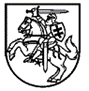 LIETUVOS RESPUBLIKOS ŠVIETIMO, MOKSLO IR SPORTO MINISTRASĮSAKYMASDĖL ŠVIETIMO, MOKSLO IR SPORTO MINISTRO 2023 M. RUGSĖJO 4 D. ĮSAKYMO NR. V-1142 „DĖL IKIMOKYKLINIO UGDYMO PROGRAMOS GAIRIŲ PATVIRTINIMO“ PAKEITIMO2024 m. vasario 5 d. Nr. V-131VilniusP a k e i č i u  Ikimokyklinio ugdymo programos gaires, patvirtintas Lietuvos Respublikos švietimo, mokslo ir sporto ministro 2023 m. rugsėjo 4 d. įsakymu Nr. V-1142 „Dėl Ikimokyklinio ugdymo programos gairių patvirtinimo“: 1. Pakeičiu 2 punktą ir jį išdėstau taip:„2. Gairėse pateikiamos Programos kūrimo ir atnaujinimo kryptys, apimančios požiūrį į vaiką ir jo ugdymąsi vaikystėje; ikimokyklinio ugdymo(si) tikslą, vaikų ugdymosi pasiekimų (toliau – pasiekimai) sritis; visuminį, įtraukų, žaidimu ir patirtine veikla grindžiamą ugdymo(si) procesą; ugdymo(si) kontekstus, ugdymo(si) sritis; vaikų ugdymosi pažangos stebėseną.“2. Pakeičiu 18 punktą ir jį išdėstau taip:„18. Pasiekimų sritys. Ikimokyklinio ugdymo rezultatai yra vaikų raidos ir ugdymosi procese nuosekliai įgyjami bei plėtojami jų pasiekimai: vertybinės nuostatos, žinios bei supratimas ir gebėjimai. Pasiekimai suskirstyti į 18 pasiekimų sričių, kurių visuma laiduoja optimalią vaiko galių ūgtį. Pasiekimų ūgtis žingsniais nuo gimimo iki šešerių metų pateikta Ikimokyklinio amžiaus vaikų ugdymosi pasiekimų apraše, kuris pateikiamas Gairių priede. Programoje vaikų ugdymo(si) rezultatus nusako šios pasiekimų sritys: 18.1. kasdienio gyvenimo įgūdžiai;18.2. fizinis aktyvumas; 18.3. emocijų suvokimas ir raiška;18.4. savireguliacija ir savikontrolė; 18.5. savivoka ir savigarba;18.6. santykiai su suaugusiaisiais ir bendraamžiais;18.7. aplinkos pažinimas;18.8. matematinis mąstymas; 18.9. skaitmeninis sumanumas;18.10. kalbų supratimas;18.11. kalbinė raiška;18.12. estetinis suvokimas;18.13. meninė raiška; 18.14. kūrybiškumas; 18.15. tyrinėjimas;18.16. problemų sprendimas;18.17. gebėjimas žaisti;18.18. mokėjimas mokytis.“3. Papildau priedu (pridedama). Švietimo, mokslo ir sporto ministras			               Gintautas JakštasIkimokyklinio ugdymo programos gairių priedasIKIMOKYKLINIO AMŽIAUS VAIKŲ UGDYMOSI PASIEKIMŲ APRAŠASI SKYRIUSBENDROSIOS NUOSTATOS1.	Ikimokyklinio amžiaus vaikų ugdymosi pasiekimų aprašas (toliau – Pasiekimų aprašas) yra įrankis, padedantis stebėti vaiko pasiekimus ir jo daromą pažangą Ikimokyklinio ugdymo programos gairių 18 punkte pateiktose pasiekimų srityse. 2.	Ikimokykliniame amžiuje vaiko raida yra labai sparti, netolygi, kiekvieno vaiko ūgtis – tai mažesni ar didesni pasiekimų žingsniai, kuriuos labai svarbu pastebėti ir atpažinti mokytojams, švietimo pagalbos specialistams, tėvams. 3.	Vaiko ugdymosi pasiekimai (toliau – pasiekimai) – tai žinios ir supratimas, gebėjimai, vertybinės nuostatos, kurie įgyjami vaikui dalyvaujant įvairiose ugdymosi aplinkose. 4.	Pasiekimų aprašo paskirtis yra:4.1.	padėti mokytojams ir švietimo pagalbos specialistams paremti kiekvieno vaiko ugdymąsi, atpažįstant vaiko stiprybes, mažiau išplėtotus gebėjimus ir tikslingai skatinant jų ūgtį; 4.2.	padėti mokytojams kurti kokybišką įtraukų ugdymosi procesą, užtikrinantį optimalią kiekvieno vaiko visų galių plėtotę;4.3.	padėti tėvams stebėti ir suprasti savo vaiko pažangą bei tikslingiau dalyvauti jo ugdymosi procese;4.4.	užtikrinti vaiko ugdymosi tęstinumą ir sklandų perėjimą į priešmokyklinį ugdymą. 5.	Pasiekimų apraše pateikta aštuoniolika pasiekimų sričių, pasiekimai skirstomi į šešis žingsnius, rodančius nuoseklų jų augimą. Vaiko  pasiekimų žingsnių siejimas su amžiumi yra sąlyginis. Kiekvienas vaikas yra unikalus, pasižymi jam būdingu raidos tempu, turi skirtingą ugdymosi patirtį, todėl to paties amžiaus vaikų pasiekimai natūraliai gali skirtis. Santykinai išskiriami du amžiaus laikotarpiai: 1–3 žingsniuose aprašomi vaiko nuo gimimo iki trejų metų pasiekimai, 4–6 žingsniuose pateikti vaiko nuo trejų iki šešerių metų pasiekimai. 6.	Pasiekimų stebėsena padeda mokytojams ir švietimo pagalbos specialistams atkreipti dėmesį į kiekvieno vaiko ugdymosi skirtybes, poreikius, spartų peršokimą į aukštesnį ar užsibuvimą tame pačiame pasiekimų žingsnyje ir sudaryti sąlygas bendrame ugdymosi procese kiekvienam siekti geriausių asmeninių rezultatų. 7.	Pasiekimų žingsniai padeda mokytojams stebėti, dokumentuoti ir fiksuoti kiekvieno vaiko ir vaikų grupės ugdymosi pasiekimus, daromą pažangą ir numatyti tolesnio ugdymosi žingsnius, kurie tampa gairėmis lanksčiam, kiekvienam vaikui prieinamam ugdymuisi planuoti. Vaiko pasiekimus mokytojai fiksuoja kasdienėse buities, žaidimų ir patirtinių veiklų situacijose. 8.	Pasiekimų aprašas padeda mokytojams derinti vaiko ugdymo(si) lūkesčius su tėvais. Tėvai, susipažinę su vaiko ugdymosi pasiekimų žingsniais, geriau supranta, ko galima tikėtis iš ikimokyklinio ugdymo, aktyviau išsako lūkesčius ir įsitraukia į vaiko ugdymo(si) procesą. 9.	Ikimokykliniame ugdyme įgytų pasiekimų visuma sukuria prielaidas vaikui sėkmingai ugdytis kompetencijas, numatytas priešmokyklinio ugdymo programoje. Vaiko priešmokyklinis ugdymas nuosekliai tęsiamas, atsižvelgiant į tai, kurio žingsnio pasiekimus įvairiose pasiekimų srityse jis jau yra įgijęs. Jeigu penkerių metų vaikas nėra pasiekęs penkto pasiekimų žingsnio, jam rekomenduojama dar vienus metus ugdytis pagal ikimokyklinio ugdymo programą. II SKYRIUSPASIEKIMŲ SRITYS10. Pasiekimų sritis – kasdienio gyvenimo įgūdžiai:10.1. Vertybinė nuostata. Domisi, kas padeda augti sveikam ir saugiam. 10.2. Esminiai gebėjimai. Esant galimybei renkasi sveikatai palankų maistą, savarankiškai pavalgo, pasirūpina savo kūno švara, prisideda prie aplinkos tvarkos palaikymo, rodo pradinius saugaus elgesio mokykloje įgūdžius, pasako, kaip saugiai elgtis gatvėje, buityje, gamtoje ir su nepažįstamais žmonėmis.10.3. Pasiekimų srities dėmenys: 10.3.1. vaiko asmeniniai valgymo ir mitybos įgūdžiai;10.3.2. kūno švaros ir aplinkos tvarkos palaikymo įgūdžiai;10.3.3. saugaus elgesio įgūdžiai.10.4. Vaiko pasiekimų ūgtis kasdienio gyvenimo įgūdžių pasiekimų srityje:11. Pasiekimų sritis – fizinis aktyvumas: 11.1. Vertybinė nuostata. Noriai juda, mėgsta judrią veiklą ir žaidimus. 11.2. Esminiai gebėjimai. Tiksliai ir koordinuotai šliaužia, ropoja, eina, bėga, lipa, išlaiko pusiausvyrą judėdamas, meta, gaudo ir spiria kamuolį, spontaniškai ir tikslingai atlieka kasdienius veiksmus, kuriems būtina akių ir rankos koordinacija bei išlavėjusi smulkioji motorika, derina judesius poroje, grupėje šokdamas ar žaisdamas.11.3. Pasiekimų srities dėmenys: 11.3.1. stambiosios motorikos įgūdžiai ir fizinės vaiko savybės; 11.3.2. smulkiosios motorikos įgūdžiai, rankų ir akių koordinacija.11.4. Vaiko pasiekimų ūgtis fizinio aktyvumo pasiekimų srityje:12. Pasiekimų sritis – emocijų suvokimas ir raiška: 12.1. Vertybinė nuostata. Domisi savo ir kitų emocijomis bei jausmais.12.2. Esminiai gebėjimai. Atpažįsta, atliepia, įvardija, aptaria savo ir kitų emocijas ar jausmus, jų priežastis, įprastose ramiose situacijose emocijas ir jausmus išreiškia tinkamais, kitiems priimtinais būdais, žodžiais ir elgesiu atliepia kito jausmus.12.3. Pasiekimų srities dėmenys: 12.3.1. savo jausmų raiška, suvokimas ir pavadinimas;12.3.2. kitų žmonių jausmų atpažinimas ir tinkamas reagavimas į juos;12.3.3. savo ir kitų žmonių jausmų apmąstymas.12.4. Vaiko pasiekimų ūgtis emocijų suvokimo ir raiškos pasiekimų srityje:13. Pasiekimų sritis – savireguliacija ir savikontrolė:13.1. Vertybinė nuostata. Nusiteikęs valdyti dėmesį, emocijų raišką ir elgesį.13.2. Esminiai gebėjimai. Sutelkia dėmesį ir pastangas veiklai, dažniausiai laikosi tvarkos ir susitarimų, bendraudamas su kitais elgiasi mandagiai, stengiasi kontroliuoti savo žodžius ir veiksmus, įsiaudrinęs geba nusiraminti.13.3. Pasiekimų srities dėmenys: 13.3.1. gebėjimas nusiraminti, atsipalaiduoti;13.3.2. savo dėmesio, jausmų raiškos ir elgesio valdymas; 13.3.3. gebėjimas laikytis susitarimų, taisyklių.13.4. Vaiko pasiekimų ūgtis savireguliacijos ir savikontrolės pasiekimų srityje:14. Pasiekimų sritis – savivoka ir savigarba:14.1. Vertybinė nuostata. Pasitiki savimi ir savo gebėjimais, gerbia save ir kitus.14.2. Esminiai gebėjimai. Pažįsta savo kūną, pasako, kad yra berniukas (mergaitė), supranta savo augimą ir gebėjimų tobulėjimą, prisistato kitam, komentuoja, kuo domisi, kas patinka (nepatinka), supranta ir gina savo bei kitų teises būti ir žaisti kartu, priskiria save savo šeimai, grupei, įstaigos bendruomenei, žino savo tautybę, tėvynę.14.3. Pasiekimų srities dėmenys:14.3.1. savo kūno pažinimas; 14.3.2. asmeninio tapatumo jausmas ir teigiamas savęs vertinimas; 14.3.3. bendrystės su šeima ir grupe jausmas;14.3.4. kalbinio, tautinio ir pilietinio tapatumo jausmas.14.4. Vaiko pasiekimų ūgtis savivokos ir savigarbos pasiekimų srityje:15. Pasiekimų sritis – santykiai su suaugusiaisiais ir bendraamžiais: 15.1. Vertybinė nuostata. Nusiteikęs geranoriškai bendrauti ir bendradarbiauti su suaugusiaisiais ir bendraamžiais.15.2. Esminiai gebėjimai. Pasitiki mokytojais, juos gerbia, ramiai jaučiasi su jais kasdienėje ir neįprastoje aplinkoje, iš jų mokosi, drąsiai dalinasi savo mintimis, žino, kaip elgtis su nepažįstamais suaugusiaisiais. Geranoriškai elgiasi su bendraamžiais, natūraliai priima kitų skirtumus, draugauja bent su vienu vaiku, supranta savo žodžių ir veiksmų pasekmes sau ir kitiems.15.3. Pasiekimų srities dėmenys:15.3.1. gebėjimas užmegzti ir palaikyti geranoriškus, pagarbius santykius su suaugusiaisiais ir kitais vaikais;15.3.2. gebėjimas bendrauti, mokymasis bendradarbiauti;15.3.3. gebėjimas atpažinti ir pripažinti savo ir kitų panašumus bei skirtumus; 15.3.4. gebėjimas prisidėti prie grupės gerovės kūrimo.15.4. Vaiko pasiekimų ūgtis santykių su suaugusiaisiais ir bendraamžiais pasiekimų srityje:16. Pasiekimų sritis – aplinkos pažinimas:16.1. Vertybinė nuostata. Nori pažinti ir suprasti aplinkinį pasaulį, džiaugiasi sužinojęs ką nors nauja.16.2. Esminiai gebėjimai. Pažįsta jam suprantamus socialinius, kultūrinius ir gamtos objektus bei reiškinius, juos įvardija ir apibūdina, žinojimą pritaikydamas žaidimuose ir kitose veiklose.16.3. Pasiekimų srities dėmenys:16.3.1. gebėjimas pažinti socialinę ir kultūrinę aplinką; 16.3.2. gebėjimas pažinti gamtinę aplinką;16.3.3. pagarbus santykis su gyvybe ir aplinka.16.4. Vaiko pasiekimų ūgtis aplinkos pažinimo pasiekimų srityje:17. Pasiekimų sritis – matematinis mąstymas: 17.1. Vertybinė nuostata. Nusiteikęs pažinti pasaulį jam suprantamais matematiniais būdais.17.2. Esminiai gebėjimai. Atranda skaičių ir figūrų pasaulį, plėtoja supratimą ir kalbą apie skaičiavimo ir matavimo būdus, jų taikymą aplinkai pažinti, problemoms spręsti, geba išreikšti pastebėjimus apie objektų kiekį, formą, dydį, sekas, vietą ir judėjimo kryptį.17.3. Pasiekimų srities dėmenys:17.3.1. skaičiaus pajauta, samprotavimai apie kiekį ir duomenis; 17.3.2. mato pajauta ir išmatuojamų dydžių palyginimas; 17.3.3. geometrinių modelių pažinimas;17.3.4. vietos ir krypties apibūdinimas, sekų tyrinėjimas.17.4. Vaiko pasiekimų ūgtis matematinio mąstymo pasiekimų srityje:18. Pasiekimų sritis – skaitmeninis sumanumas:18.1. Vertybinė nuostata. Nusiteikęs pažinti, išbandyti ir saugiai naudoti aplinkoje esančias skaitmenines technologijas.18.2. Esminiai gebėjimai. Geba pažinti ir naudoti lengvai valdomas skaitmenines priemones, kurti elementarų skaitmeninį turinį, sudaryti kelių vienas po kito einančių veiksmų programas.18.3. Pasiekimų srities dėmenys:18.3.1. gebėjimas tikslingai naudoti skaitmenines priemones;18.3.2. elementaraus skaitmeninio turinio kūrimas;18.3.3. veiksmų sekų naudojimas problemoms spręsti;18.3.4. saugus naudojimasis išmaniaisiais įrenginiais.18.4. Vaiko pasiekimų ūgtis skaitmeninio sumanumo pasiekimų srityje:19. Pasiekimų sritis – kalbų supratimas: 19.1. Vertybinė nuostata. Domisi žodiniais ir nežodiniais komunikavimo būdais, yra nusiteikęs išklausyti ir suprasti kitą.19.2. Esminiai gebėjimai. Klausosi ir supranta kitų kalbėjimą, įvairiomis formomis, būdais ir priemonėmis perteikiamas prasmes, amžių atitinkančius įvairaus pobūdžio tekstus.19.3. Pasiekimų srities dėmenys:19.3.1. gebėjimas klausytis ir suprasti kitų kalbėjimą, reaguoti į nežodinę raišką;19.3.2. gebėjimas suprasti įvairiomis formomis (simboline, garsine, grafine, vaizdine, žodine) perteikiamas prasmes;19.3.3. domėjimasis tekstu, raidėmis ir simboliais;19.3.4. gebėjimas suprasti amžių atitinkančius meninius ir informacinius tekstus.19.4. Vaiko pasiekimų ūgtis kalbų supratimo pasiekimų srityje:20. Pasiekimų sritis – kalbinė raiška:20.1. Vertybinė nuostata. Nusiteikęs kalbà ir kitomis komunikavimo priemonėmis bendrauti su kitais, išreikšti savo patirtį, jausmus, mintis ir emocijas.20.2. Esminiai gebėjimai. Naudodamas žodines ir nežodines raiškos priemones, dalinasi savo patirtimi, jausmais, mintimis, įsitraukia į pokalbį ir jį plėtoja, pasakoja, atpasakoja ir kuria paprastas istorijas, kopijuoja aplinkoje matomus žodžius, parašo savo vardą.20.3. Pasiekimų srities dėmenys:20.3.1. gebėjimas išreikšti patirtį, jausmus ir mintis, įsitraukti ir plėtoti pokalbį; 20.3.2. gebėjimas pasakoti, atpasakoti, apibūdinti, kurti, aiškinti taikant nežodines ir žodines raiškos priemones; 20.3.3. gebėjimas komunikuoti paprastomis rašytinės raiškos formomis.20.4. Vaiko pasiekimų ūgtis kalbinės raiškos pasiekimų srityje:21. Pasiekimų sritis – estetinis suvokimas: 21.1. Vertybinė nuostata. Domisi, gėrisi, grožisi gamtine ir kultūrine aplinka.21.2. Esminiai gebėjimai. Atpažįsta įvairius gamtinės ir kultūrinės aplinkos reiškinius, reaguoja į juos, jaučia, suvokia ir, remdamasis savo supratimu, aptaria estetinius jų ypatumus, dalinasi asmeninėmis estetinėmis patirtimis, džiaugiasi savo ir kitų kūryba.21.3. Pasiekimų srities dėmenys:21.3.1. nusiteikimas estetiniams potyriams ir džiaugsmui; 21.3.2. aplinkos, žmonių santykių, meno, savo ir kitų kūrybos grožio pajauta bei jautrumas kūrybos įvairovei; 21.3.3. jutiminių ir emocinių grožio išgyvenimų prisiminimas, apmąstymas ir dalinimasis su kitais.21.4. Vaiko pasiekimų ūgtis estetinio suvokimo pasiekimų srityje:22. Pasiekimų sritis – meninė raiška:22.1. Vertybinė nuostata. Domisi menų kalbomis, jaučia meninės raiškos džiaugsmą.22.2. Esminiai gebėjimai. Pagal savo išgales tyrinėja menų kalbas, spontaniškai ir tikslingai išreiškia emocijas, įspūdžius, mintis, idėjas jau įvaldytomis meninės raiškos priemonėmis, atpažįsta savo meninius pomėgius, vartoja paprasčiausias jam žinomas ir suprantamas menines sąvokas savo patirčiai išreikšti.22.3. Pasiekimų srities dėmenys:22.3.1. tyrinėjimas ir eksperimentavimas pasitelkiant įvairias menines priemones ir formas;22.3.2. raiška skirtingomis meninėmis priemonėmis ir būdais;22.3.3. menų kalbų vertingumo supratimas, jų aptarimas ir pasirinkimas.22.4. Vaiko pasiekimų ūgtis meninės raiškos pasiekimų srityje:22.4.1. vaiko pasiekimų ūgtis dailės posrityje:22.4.2. vaiko pasiekimų ūgtis muzikos posrityje:22.4.3. vaiko pasiekimų ūgtis šokio posrityje:22.4.4. vaiko pasiekimų ūgtis teatro posrityje:23. Pasiekimų sritis – kūrybiškumas: 23.1. Vertybinė nuostata. Nusiteikęs drąsiai kurti ir autentiškai išreikšti save, noriai tyrinėti naujas idėjas.23.2. Esminiai gebėjimai. Pasitelkia patirtį ir vaizduotę, tyrinėja savo ir kitų idėjas, randa būdų ir priemonių parodyti originalumą ir išradingumą įgyvendindamas kūrybinius sumanymus, aptaria tai su kitais.23.3. Pasiekimų srities dėmenys:23.3.1. kūrybinių idėjų tyrinėjimas, fantazavimas, spontaniškas išbandymas, atkartojimas; 23.3.2. kūrybinių idėjų plėtojimas ir įgyvendinimas (improvizavimas, komponavimas ir interpretavimas); 23.3.3. savo ir kitų kūrybos reflektavimas, kūrybinių sprendimų pasirinkimas ir pritaikymas. 23.4. Vaiko pasiekimų ūgtis kūrybiškumo pasiekimų srityje:24. Pasiekimų sritis – tyrinėjimas:24.1. Vertybinė nuostata. Domisi viskuo, kas vyksta aplinkui, noriai stebi, bando ir samprotauja.24.2. Esminiai gebėjimai. Aktyviai tyrinėja save, socialinę, kultūrinę ir gamtinę aplinką, įvaldo tyrinėjimo būdus (stebėjimą, eksperimentavimą, klausinėjimą), samprotauja apie tai, ką pastebėjo, atrado, pajuto, patyrė. 24.3. Pasiekimų srities dėmenys:24.3.1. gebėjimas kelti klausimus, spėlioti, numatyti;24.3.2. gebėjimas taikyti įvairius tyrinėjimo būdus ir priemones;24.3.3. gebėjimas apmąstyti, aptarti tyrinėjimo procesą ir atradimus. 24.4. Vaiko pasiekimų ūgtis tyrinėjimo pasiekimų srityje:25. Pasiekimų sritis – problemų sprendimas:25.1. Vertybinė nuostata. Nusiteikęs priimti iššūkius ir spręsti problemas.25.2. Esminiai gebėjimai. Geba atpažinti ir įvardyti iššūkį, problemą, kliūtį, savarankiškai ir drauge su kitais ieško iššūkio įveikos, problemos sprendimo būdų, apsvarsto ir pasirenka tinkamus konkrečiai situacijai, įvertina priimtų sprendimų pasekmes.25.3. Pasiekimų srities dėmenys:25.3.1. gebėjimas atpažinti ir įvardinti problemą;25.3.2. gebėjimas ieškoti problemos sprendimo būdų ir juos įgyvendinti;25.3.3. gebėjimas stebėti ir atsižvelgti į priimto sprendimo pasekmes.25.4. Vaiko pasiekimų ūgtis problemų sprendimo pasiekimų srityje:26. Pasiekimų sritis – gebėjimas žaisti:26.1. Vertybinė nuostata. Nusiteikęs kartu su kitais vaikais plėtoti žaidimus, kurdamas vaikų žaidimo kultūrą.26.2. Esminiai gebėjimai. Individualiai ir drauge su kitais žaidžia ir pats kuria įvairius žaidimus: režisūrinius, vaidmenų ir žaidimus su taisyklėmis, moka laikytis skirtingų žaidimų taisyklių.26.3. Pasiekimų srities dėmenys:26.3.1. gebėjimas koordinuoti žaidimo veiksmus su kitais žaidėjais; 26.3.2. gebėjimas įvaldyti ir organizuoti žaidimo erdvę; 26.3.3. gebėjimas kurti žaidimo siužetą;26.3.4. gebėjimas žaidime laikytis prisiimto vaidmens.26.4. Vaiko pasiekimų ūgtis gebėjimo žaisti pasiekimų srityje:27. Pasiekimų sritis – mokėjimas mokytis:27.1. Vertybinė nuostata. Noriai mokosi, džiaugiasi tuo, ką išmoko.27.2. Esminiai gebėjimai. Geba mokytis ir pradeda valdyti savo mokymosi veiklą, smalsauja, įsitraukia į savo sumanytas ir kitų pasiūlytas veiklas, aktyviai siekia tikslo, stebi, apmąsto ir koreguoja savo veiklos procesą bei rezultatus.27.3. Pasiekimų srities dėmenys:27.3.1. gebėjimas įsitraukti į dominančią veiklą; 27.3.2. pastangos kryptingai veikti įgyvendinant ketinimą ar tikslą; 27.3.3. gebėjimas stebėti savo ir bendro veikimo pažangą, koreguoti procesą; 27.3.4. gebėjimas reflektuoti savo veiklos procesą ir rezultatą.27.4. Vaiko pasiekimų ūgtis mokėjimo mokytis pasiekimų srityje:_____________________VaikoamžiusPasiekimųžingsniaiPasiekimai0–3 metai1-asis žingsnisRagauja įvairaus skonio ir konsistencijos maistą. Siekia savarankiškai valgyti, gerti iš puodelio.0–3 metai1-asis žingsnisBalsu, kūno kalba parodo, kad jam šlapia, nepatogu.0–3 metai2-asis žingsnisValgo įvairų maistą, skirtingais būdais paruoštas daržoves (virtas, žalias), vaisius; maistą ima pirštais ir šaukštu, geria savarankiškai.0–3 metai2-asis žingsnisKūno ženklais parodo ar pasako, kad nori į tualetą. Suaugusiojo padedamas plaunasi, šluostosi rankas, išpučia nosį; bando pats nusirengti striukę, nusimauti kelnes.0–3 metai3-iasis žingsnisSuaugusiojo padedamas ruošia maistą: tepa, laužo, mirko. Pradeda tinkamai naudotis stalo įrankiais. 0–3 metai3-iasis žingsnisSuaugusiojo padedamas naudojasi tualetu, prausiasi ir šluostosi veidą, apsirengia ir nusirengia, apsiauna ir nusiauna batus. Padeda į vietą vieną kitą daiktą. Pradeda laikytis susitarimų ir saugiai elgtis lauko aikštelėse.3–6 metai4-asis žingsnisĮvardija kelis maisto produktus, kuriuos valgyti sveika, ir kelis, kuriuos vartoti reikėtų saikingai. Plauna vaisius, daržoves ir pasako, kodėl; pjausto, gamina užkandžius, salotas. Suaugusiojo padedamas serviruoja stalą, stengiasi laikytis elgesio prie stalo taisyklių.3–6 metai4-asis žingsnisDažniausiai savarankiškai naudojasi tualetu. Savarankiškai ar priminus plauna rankas, prausiasi veidą, čiaudėdamas ar kosėdamas prisidengia burną ir nosį. Šiek tiek padedamas savarankiškai apsirengia ir nusirengia, apsiauna ir nusiauna batus. Sutvarko žaislus, su kuriais žaidė.3–6 metai4-asis žingsnisPažįsta šviesoforo spalvas, žino, ką jos reiškia; pasako, kad kelią (gatvę) pereiti reikia kartu su suaugusiuoju. Stebint suaugusiajam, saugiai naudojasi veiklai skirtais aštriais daiktais (žirklėmis, pieštukais, mentelėmis). Žino, į ką kreiptis pagalbos ištikus nelaimei.3–6 metai5-asis žingsnisAiškinasi, kodėl svarbu valgyti įvairų, sveikatai naudingą maistą, iš kur ir kaip jis atsiranda ant mūsų stalo. Savarankiškai serviruoja stalą, valgo tvarkingai, dažniausiai tinkamai naudojasi stalo įrankiais, susitvarko pavalgęs.3–6 metai5-asis žingsnisDažniausiai savarankiškai plaunasi rankas, prausiasi veidą; čiaudėdamas ar kosėdamas prisidengia burną ir nosį. Savarankiškai ar suaugusiojo padedamas apsirengia ir nusirengia, apsiauna ir nusiauna batus, susišukuoja. Susitvarko žaislus ir veiklos vietą.3–6 metai5-asis žingsnisSaugaus eismo žaidimų metu ar išvykose siekia laikytis eismo ženklų ir taisyklių. Pakomentuoja kelias saugaus elgesio gatvėje ir gamtoje taisykles. Supranta, kodėl nesaugu eiti, važiuoti su nepažįstamu žmogumi ar ką nors iš jo paimti. Atpažįsta tinkamus ir netinkamus prisilietimus, suabejojęs apie tai pasako suaugusiajam, kuriuo pasitiki. Žaisdamas, ką nors veikdamas stengiasi saugoti save ir kitus. Paaiškina, į ką kreiptis iškilus pavojui namuose, pasimetus parduotuvėje, pasiklydus.3–6 metai6-asis žingsnisIšvardija, ko reikia valgyti daugiau, o ko mažiau, kad augtų sveikas, esant galimybei pirmenybę teikia sveikatai palankiems maisto produktams. Valgo savarankiškai, tvarkingai. 3–6 metai6-asis žingsnisTaisyklingai plaunasi rankas. Atsižvelgdamas į tai, ar jam šilta, ar šalta, nusirengia ar apsirengia drabužius. Rūpinasi savo asmeniniais ir bendrais daiktais grupėje: padeda į vietą, saugo, sutvarko.3–6 metai6-asis žingsnisSavarankiškai ar priminus laikosi sutartų saugaus elgesio taisyklių grupėje, kieme, išvykose. Paaiškina saugaus elgesio su nepažįstamais žmonėmis, buitiniais prietaisais, aštriais daiktais ir sveikatai pavojingomis medžiagomis taisykles, įvardija aplinkoje esančias nesaugias vietas. Paaiškina, kad jo kūnas priklauso tik jam, sako „stop“, „ne“ reaguodamas į jo privatumą pažeidžiantį elgesį. Paaiškina, kokių profesijų žmonės gali padėti ištikus nelaimei. Žino pagalbos telefono numerį.Vaiko metaiPasiekimų žingsniaiPasiekimai0–3 metai1-asis žingsnisSėdi, šliaužia, ropoja pirmyn ir atgal, ko nors įsitvėręs pats atsistoja, stovi, eina laikydamasis ar savarankiškai. 0–3 metai1-asis žingsnisTikslingai siekia daikto, jį pačiumpa ir laiko saujoje, dviem pirštais – nykščiu ir smiliumi – suima smulkų daiktą, perima daiktą iš vienos rankos į kitą, deda vieną ant kito. Rankos judesius seka akimis.0–3 metai2-asis žingsnisPralenda pro kliūtis keturpėsčias. Savarankiškai atsistoja, stovi, atsitupia, pasilenkia, eina į priekį, į šoną ir atgal, bėga tiesiomis kojomis, lipa laiptais aukštyn pristatomuoju žingsniu. Ridena, sviedžia kamuolį, gaudo jį apglėbdamas rankomis.0–3 metai2-asis žingsnisPasuka riešą, apverčia plaštaką delnu žemyn, pasuka delnu aukštyn, paima daiktą iš viršaus apimdamas jį pirštais, uždeda, įdeda ir išima daiktą, atsuka detales, ploja rankomis.0–3 metai3-iasis žingsnisPastovi ant vienos kojos (3–4 sekundes). Tikslingai skirtingu ritmu eina, apeina arba peržengia kliūtis, eina plačia (25–30 cm) linija. Bėga keisdamas kryptį, greitį, neprarasdamas pusiausvyros. Laikydamasis lipa ir nulipa laiptais pakaitiniu žingsniu. Nušoka nuo laiptelio, atsispirdamas abiem kojomis 1–2 kartus pašoka nuo žemės, peršoka liniją. Meta ir gaudo kamuolį abiem rankomis, spiria kamuolį stovėdamas. 0–3 metai3-iasis žingsnisDerina akies ir rankos, abiejų rankų, rankų ir kojų judesius: veria ant virvutės dideles sagas, užsega lipdukais batus, ridena kamuolį abiem rankomis arba pakaitomis dešine ir kaire ranka.3–6 metai4-asis žingsnisStovėdamas pasistiebia, atsistoja ant kulnų, pastovi ant vienos kojos (4–5 sekundes). Eina ant pirštų galų, eina siaura (5 cm) linija, nesilaikydamas lipa laiptais aukštyn ir žemyn. Bėga, didindamas ir mažindamas tempą, šokinėja abiem ir ant vienos kojos. Mina ir vairuoja triratuką, balansinį dviratį. Žaisdamas judriuosius žaidimus bando derinti judesius poroje ir grupėje.3–6 metai4-asis žingsnisDažniausiai taisyklingai laiko rašiklį, gana tiksliai atlieka judesius plaštaka ir pirštais bei ranka. Ištiestomis rankomis pagauna didelį kamuolį. Atkerpa žirklėmis popieriaus juostelę, atsega ir užsega sagas, atitraukia ir užtraukia užtrauktuką, įpila vandens į piltuvėlį.3–6 metai5-asis žingsnisEina pakaitiniu ir pristatomuoju žingsniu, aukštai keldamas kelius. Bėgioja vingiais, išsisukinėdamas, bėga ant pirštų galų. Šokinėja nuo vienos kojos ant kitos, šokinėja judėdamas pirmyn. Lipa kopėtėlėmis. Meta kamuolį iš įvairių padėčių, pagauna jį sulenkdamas rankas per alkūnes. Spiria kamuolį iš įvairių padėčių, į taikinį. Stengiasi sėdėti, stovėti, vaikščioti taisyklingai. Bando atpažinti ženklus, kurie rodo, kad jo kūnui reikia poilsio ar judėjimo.3–6 metai5-asis žingsnisPieštuką ir žirkles laiko taisyklingai. Tiksliai atlieka sudėtingesnius judesius su smulkiais daiktais. Pastato aukštą statinį, išlaikantį pusiausvyrą.3–6 metai6-asis žingsnisIštvermingas, bėga ilgesnius atstumus. Bėga pristatomuoju ar pakaitiniu žingsniu. Šoka į tolį, į aukštį. Žaisdamas laisvai koordinuotai juda, orientuojasi erdvėje. Dažniausiai vaikščioja, stovi, sėdi taisyklingai. Atpažįsta akivaizdžius ženklus, kurie rodo, kad jo kūnui reikia poilsio ar judėjimo.3–6 metai6-asis žingsnisVeiksmus su smulkiais daiktais atlieka vikriai, tiksliai ir kruopščiai. Tiksliai valdo pieštuką ir žirkles ką nors piešdamas, kirpdamas. Kuria įvairias konstrukcijas, sudėtingus statinius.VaikometaiPasiekimų žingsniaiPasiekimai0–3metai1-asis žingsnisMimika, kūno judesiais ir garsais išreiškia džiaugsmą, liūdesį, baimę, pyktį. Patiria išsiskyrimo su tėvais nerimą ir džiaugsmą jiems sugrįžus. Išreiškia nerimą, pamatęs nepažįstamą žmogų.0–3metai1-asis žingsnisAtspindi suaugusiojo ar kito vaiko emocijų raišką (šypsosi, jei juokiasi kitas; nusimena, jei kitas verkia).0–3metai2-asis žingsnisDžiaugsmą, liūdesį, baimę, pyktį reiškia skirtingu intensyvumu; būdinga greita nuotaikų kaita.0–3metai2-asis žingsnisReaguoja į kito vaiko ar suaugusiojo džiaugsmo, liūdesio, pykčio emocijų išraiškas. 0–3metai3-iasis žingsnisPradeda atpažinti, ką jaučia, turi savus emocijų ir jausmų raiškos būdus, pradeda vartoti emocijų pavadinimus.0–3metai3-iasis žingsnisDomisi kito vaiko ar suaugusiojo įvairių emocijų ir jausmų raiška, pastebi aiškiai reiškiamas emocijas, į jas skirtingai reaguoja (pasitraukia šalin, jei kitas piktas; glosto, jei kitas nuliūdęs).4–6metai4-asis žingsnisPradeda suprasti, kad skirtingose situacijose (per gimimo dieną, susipykus su draugu) jaučia skirtingas emocijas, jas pavadina, išreiškia mimika, balsu, judesiu, vaizdu.4–6metai4-asis žingsnisAtpažįsta kitų emocijas ir jausmus pagal veido išraišką, elgesį, veiksmus, jas atliepia, imituoja vaidmenų žaidimuose.4–6metai4-asis žingsnisPradeda suprasti, kad jo ir kitų emocijos toje pačioje situacijoje gali skirtis (jam linksma, o kitam tuo pat metu liūdna).4–6metai5-asis žingsnisAtpažįsta ir pavadina savo emocijas bei jausmus, įvardija situacijas, kuriose jie kilo. Emocijas ir jausmus dažniausiai išreiškia sau ir kitiems priimtinais būdais.4–6metai5-asis žingsnisAtpažįsta ir komentuoja kitų emocijas, jausmus ir situacijas, kuriose jie kyla, pradeda suprasti, kad kai kurie veiksmai ir žodžiai gali žeisti kitų jausmus.4–6metai5-asis žingsnisPradeda įvairiais būdais (žodžiu, piešiniu ar kt.) komunikuoti apie jausmus su kitais. 4–6metai6-asis žingsnisApibūdina savo emocijas ir jausmus, skirtingus jų raiškos būdus, pakomentuoja emocijas ir jausmus sukėlusias situacijas bei priežastis.4–6metai6-asis žingsnisGana tiksliai iš veido mimikos, balso, kūno pozos nustato ir pasako, kaip jaučiasi kitas; pastebi nuskriaustą, nusiminusį ir dažniausiai geranoriškai stengiasi jam padėti.4–6metai6-asis žingsnisPradeda kalbėtis apie tai, kaip jaučiasi ir išreiškia jausmus, kokie emocijų ir jausmų raiškos būdai yra tinkami, kas gali padėti pasijusti geriau, jei esi nusiminęs, piktas.Vaiko metaiPasiekimų žingsniaiPasiekimai0–3metai1-asis žingsnisGerai jaučiasi įprastoje saugioje aplinkoje. Nusiramina priglaudžiamas, kalbinamas, nešiojamas, klausydamas raminančio dainavimo.0–3metai1-asis žingsnisTrumpam sutelkia dėmesį į suaugusįjį, prie kurio yra prisirišęs, tapatinasi su jo veido išraiška, balso intonacijomis. 0–3metai2-asis žingsnisIšsigandęs, užsigavęs, išalkęs, pavargęs nusiramina suaugusiojo kalbinamas, glaudžiamas, maitinamas, migdomas. Pats ieško nusiraminimo: apsikabina minkštą žaislą, kviečia jam artimą suaugusįjį, ropščiasi ant kelių.0–3metai2-asis žingsnisPradeda valdyti savo dėmesį, emocijų raišką ir veiksmus, reaguodamas į juo besirūpinančio suaugusiojo veido išraišką, balso intonaciją, žodžius.0–3metai3-iasis žingsnisYra ramus ir rodo pasitenkinimą kasdiene tvarka bei ritualais. Jeigu kas nepatinka, nueina šalin, atsisako bendros veiklos, ieško suaugusiojo pagalbos. Žaisdamas kalba su savimi, kad sutelktų dėmesį, kontroliuotų veiksmus. Padedamas suaugusiojo įprastose kasdienėse situacijose valdo savo emocijų raišką ir elgesį. 0–3metai3-iasis žingsnisPradeda laikytis jam suprantamų suaugusiojo prašymų ir bendrų susitarimų.4–6metai4-asis žingsnisNusiramina kalbėdamas apie tai, kas jį įskaudino, supykdė, nuvylė, kai jaučia suaugusiojo palaikymą ir girdi komentarus. 4–6metai4-asis žingsnisTrumpam tikslingai sutelkia dėmesį ir pastangas siekdamas įgyvendinti ketinimą. Įprastose kasdienėse situacijose pradeda susilaikyti nuo impulsyvių veiksmų, galinčių išprovokuoti nesutarimus, pakenkti kitiems. Paklaustas pasako galimas istorijų, pasakų ir kitų veikėjų netinkamo elgesio pasekmes. 4–6metai4-asis žingsnisPrimenant ir sekdamas suaugusiojo bei kitų vaikų pavyzdžiu laikosi grupėje numatytos tvarkos, susitarimų ir taisyklių. 4–6metai5-asis žingsnisNusiramina, atsipalaiduoja, išėjęs iš įtampą keliančios situacijos, pabuvęs vienas, klausydamasis ramios muzikos, žaisdamas ar kalbėdamasis su kitais.4–6metai5-asis žingsnisŽaisdamas ir atlikdamas sudominusią veiklą, geba sutelkti dėmesį ir pastangas, ištvermę, slopinti impulsyvius veiksmus. Ramioje situacijoje konfliktą sprendžia žodžiais, o ne veiksmais, siūlo kelis sprendimo būdus, numatydamas jų pasekmes.4–6metai5-asis žingsnisNesunkiai laikosi grupėje numatytos tvarkos, susitarimų ir taisyklių, supranta lūkesčius savo elgesiui grupėje ir kitoje aplinkoje (per išvykas), pats primena kitiems tinkamo elgesio taisykles.4–6metai6-asis žingsnisPats taiko įvairius nusiraminimo, atsipalaidavimo būdus, siūlo juos kitiems.4–6metai6-asis žingsnisSiekdamas tikslo, geba atidėti kai kurių norų patenkinimą. Bando susilaikyti nuo netinkamo elgesio provokuojančiose situacijose jas ignoruodamas; vienas ir kartu su kitais ieško taikių išeičių, kad neskaudintų kitų. Stengiasi suvaldyti savo pyktį, įniršį. 4–6metai6-asis žingsnisSupranta susitarimų, taisyklių prasmę bei naudingumą ir dažniausiai savarankiškai jų laikosi. Lengvai priima dienos ritmo pasikeitimus.Vaiko metaiPasiekimų žingsniaiPasiekimai0–3metai1-asis žingsnisPradeda jausti savo kūną – apžiūrinėja, tyrinėja savo rankas, kojas, stebi jų judesius. 0–3metai1-asis žingsnisŠypsodamasis, guguodamas, gestikuliuodamas reaguoja į savo vardą.0–3metai1-asis žingsnisReaguoja į artimų žmonių rodomą dėmesį ir akių kontaktu, veido išraiška, balsu, gestais palaiko su jais ryšį. Teigiamai reaguoja į artimoje aplinkoje įprastus žaidinimus, daineles gimtąja ir kitomis kalbomis. 0–3metai2-asis žingsnisAtpažįsta save neseniai darytose nuotraukose, savo atvaizdą veidrodyje, paprašytas parodo ar pavadina kelias kūno dalis. 0–3metai2-asis žingsnisSupranta, ką ir kaip gali padaryti pats, džiaugiasi didėjančiomis savo galimybėmis judėti, atlikti veiksmus, kalbėti. Išreiškia savo norus, turi mėgstamus žaislus, drabužius, veiklas.0–3metai2-asis žingsnisRodo prieraišumą prie tėvų, pasitikėjimą juo besirūpinančiais suaugusiaisiais grupėje. Domisi kitais vaikais.0–3metai2-asis žingsnisTrumpam sutelkia dėmesį ir įsitraukia į etnokultūrinius žaidimus, kalendorines šventes, renginius, klausosi tautosakos kūrinių.0–3metai3-iasis žingsnisEksperimentuoja kūno judesiais ir pojūčiais, pavadina 5–6 kūno ir veido dalis, parodo ar pasako, kiek jam metų.0–3metai3-iasis žingsnisPasako savo vardą ir kas jis yra – berniukas ar mergaitė. Apie save kalba pirmuoju asmeniu, pasako, ką daro, ką turi. Siekia savarankiškumo: „aš pats“. 0–3metai3-iasis žingsnisPatogiai jaučiasi įprastoje grupės aplinkoje su pažįstamais suaugusiaisiais ir vaikais. Domisi kitų vaikų žaidimais ir grupės veiklomis. 0–3metai3-iasis žingsnisSuaugusiojo skatinamas domisi supančios kultūrinės aplinkos simboliais. Teigiamai reaguoja į kita kalba kalbančius vaikus, suaugusiuosius ir grupėje apsilankančius svečius.4–6metai4-asis žingsnisPavaizduoja ar pakomentuoja kai kurias fizines savo kūno savybes: akių, plaukų spalvą, pėdos dydį. Pastebi vieną kitą savo ir kitų vaikų išvaizdos panašumą ar skirtumą. Pradeda domėtis, kas yra kūno viduje. 4–6metai4-asis žingsnisSupranta ir pasako, kaip jaučiasi, ko nori jis pats ir kaip jaučiasi, ko nori kitas asmuo. Jaučiasi patenkintas savimi.4–6metai4-asis žingsnisPiešia ar kitaip vaizduoja savo šeimą, kalba apie jos narius, save supranta kaip šeimos narį. Įsitraukia į bendrus žaidimus ir grupės veiklas, prisideda prie jų plėtojimo.4–6metai4-asis žingsnisSupranta, kai kiti vaikai ar suaugusieji šneka kita kalba nei jis. Dalinasi savo artimosios kultūrinės aplinkos buities, veiklų ir renginių patirtimi su kitais vaikais ir mokytojais, domisi kitų kultūrų simboliais. Mėgaujasi atsakomybe už nedidelių užduočių atlikimą, reiškia nuomonę jam aktualiais klausimais.4–6metai5-asis žingsnisTyrinėja, ką gali ir ko negali kūnas, pradeda jausti asmeninę ir bendrą erdvę. Aiškinasi, kam reikalingos, ką daro vidinės kūno sistemos (atramos ir judėjimo, virškinimo, kvėpavimo ar kt.). 4–6metai5-asis žingsnisSupranta, kad jis buvo, yra ir visada bus tas pats asmuo: atpažįsta save kūdikystės nuotraukose, pasako, kuo bus ar norėtų būti suaugęs. 4–6metai5-asis žingsnisJaučiasi esąs šeimos narys: kalba apie šeimą, išvardija jos narius, pasako savo pavardę. Jaučiasi esąs vaikų grupės narys: kalba apie grupės draugus, pasakoja apie grupės gyvenimą.4–6metai5-asis žingsnisPasako, kokia yra jo gimtoji kalba, aiškina, ką žino ir supranta apie savo šalies kalbą, kultūrą, samprotauja, kuo ji skiriasi nuo kitų jam žinomų šalių kalbos ir kultūros. Vaizduoja ir naudoja savo šalies simbolius. 4–6metai6-asis žingsnisIšbando naujus būdus tyrinėti savo kūno augimą. Dalinasi stebiniais apie vidinių kūno sistemų veiklos išorinius ženklus (iškvepiamas oras, širdies plakimas ir kt.).4–6metai6-asis žingsnisTeigiamai vertina savo savybes ir gebėjimus, žaisdamas tyrinėja galimus socialinius savo vaidmenis. 4–6metai6-asis žingsnisDalyvauja šeimos, grupės ir mokyklos bendruomenės veiklose. Prisideda prie šeimoje, grupėje ar mokykloje priimamų sprendimų.4–6metai6-asis žingsnisPasako savo tautybę, šalį, kurioje gyvena, žino savo namų adresą. Tyrinėja savo šalies ir kitų jam įdomių šalių simbolius, kalbą, žemėlapius, žmonių gyvenimo būdą, supranta, kad visi žmonės yra lygūs, pasako keletą šalių panašumų ir skirtumų. Domisi ir dažniausiai laikosi šeimos, grupės, mokyklos, vietinės bendruomenės vertybių ir jam suprantamų pareigų bei teisių. Vaiko metaiPasiekimų žingsniaiPasiekimai0–3metai1-asis žingsnisAtpažįsta ir džiaugiasi pamatęs juo besirūpinantį suaugusįjį, mėgsta apkabinimus, įsitraukia į bendravimą, kasdienę rutiną ir žaidimus. Domisi kitais vaikais, mėgdžioja jų veido išraišką, veiksmus.0–3metai1-asis žingsnisŽvilgsniu, mimika, balsu, gestais inicijuoja bendravimą su suaugusiuoju ar vaiku, parodo, kuo domisi. Seka suaugusiojo žvilgsnį, veido mimiką, gestus, žodžius, aptikdamas jo rodomus aplinkos objektus bei reiškinius, dalindamasis emocijomis ir nuostaba.0–3metai2-asis žingsnisAkivaizdžiai parodo prieraišumą juo besirūpinančiam suaugusiajam. Skiria nepažįstamus žmones nuo juo besirūpinančio suaugusiojo. Stengiasi patraukti kitų vaikų dėmesį šypsena, balsu, judesiais, geranoriškais veiksmais.0–3metai2-asis žingsnisStebi ir mėgdžioja suaugusiojo veido išraišką, žodžius, veiksmus; kartoja savo veiksmus, kurie sulaukia suaugusiojo palaikymo; vykdo jam suprantamus suaugusiojo prašymus, prireikus kreipiasi į jį pagalbos; pats inicijuoja bendravimą su suaugusiuoju. Mėgsta žaisti greta kito vaiko, stebi, kaip šis mėgdžioja jo kalbėjimą, judesius, veiksmus, ir pats jį mėgdžioja. 0–3metai3-iasis žingsnisDrąsiai išbando ką nors nauja, ramiai stebi nepažįstamus žmones, kai šalia yra juo besirūpinantis suaugusysis. Ieško bendraamžių draugijos.0–3metai3-iasis žingsnisSiekia veikti savarankiškai, tikisi savo iniciatyvų palaikymo, pagyrimo. Mėgdžioja, tačiau žaidime savaip pertvarko suaugusiųjų veiksmus, žodžius, intonacijas. Trumpam įsitraukia į bendrą žaidimą, pakaitomis su kitu vaiku žaidžia tuo pačiu žaislu. Pradeda suprasti, kuris daiktas yra jo, kuris – kito, o kuriuo naudojamasi bendrai.4–6metai4-asis žingsnisLengvai atsiskiria nuo tėvų ar globėjų, rodo pasitikėjimą mokytojais ir jų padėjėjais: klausia, tariasi, guodžiasi. Kalbasi, įsitraukia į veiklą su nepažįstamais žmonėmis, kai šalia yra mokytojas. Turi vieną ar kelis kurį laiką nesikeičiančius žaidimų ir bendrų veiklų partnerius. 4–6metai4-asis žingsnisĮsitraukia į suaugusiojo pasiūlytas bendras veiklas ir jas plėtoja, pats inicijuoja pokalbius ir bendras veiklas su suaugusiuoju. Geba žaisti, atlikti bendrą veiklą poroje, kelių vaikų grupelėje, siūlo ir priima idėjas, derina norus ir veiksmus, sprendžia nesutarimus. Padedant mokytojui palaukia savo eilės, dalinasi žaislais, priima kompromisinį pasiūlymą.4–6metai4-asis žingsnisVeikdamas kartu su kitais pastebi vieną kitą akivaizdų savo ir kito (vaiko, suaugusiojo) išvaizdos, pomėgių, kalbos panašumą ar skirtumą ir skirtingais būdais tai parodo. 4–6metai4-asis žingsnisPrisideda prie grupės taisyklių kūrimo.4–6metai5-asis žingsnisDrąsiai bendrauja su mažiau pažįstamais ar nepažįstamais žmonėmis grupėje, salėje ar kieme. Turi draugą arba kelis nuolatinius žaidimų partnerius, sėkmingai įsitraukia į didesnės vaikų grupės veiklą.4–6metai5-asis žingsnisTikrina suaugusiojo išsakytas leistino elgesio ribas – atsiklausia, derasi, tariasi. Geranoriškai veikia kartu su kitais vaikais, drauge siekia to paties tikslo, priima bendrus sprendimus; skolina, keičiasi, dalinasi priemonėmis ir žaislais, ruošia ir kitiems dovanoja gimtadienio dovanas. Noriai ką nors veikia su vaikais iš kitos socialinės, kalbinės, kultūrinės aplinkos. Pats ar kartu su kitais randa nesutarimo, konflikto sprendimo būdus arba prašo suaugusiojo pagalbos. 4–6metai5-asis žingsnisVeikdamas kartu su kitais pastebi ir pasako keletą savo ir kitų vaikų ar suaugusiųjų asmeninių savybių, interesų, gebėjimų panašumų bei skirtumų.4–6metai5-asis žingsnisStengiasi atlikti mažus įsipareigojimus grupei, dėl kurių susitariama. Stengiasi elgtis vadovaudamasis įgytu supratimu apie savo ir kitų teises bei pareigas grupėje.4–6metai6-asis žingsnisStengiasi geranoriškai, pagarbiai, mandagiai bendrauti su pažįstamais ir nepažįstamais suaugusiaisiais bei vaikais. Palaiko ilgalaikę draugystę mažiausiai su vienu vaiku.4–6metai6-asis žingsnisSupranta, koks elgesys yra priimtinas ar nepriimtinas kitiems ir kodėl. Rodo iniciatyvą susikalbėti ir bendradarbiauti su kitais. Kasdienėse situacijose bando tinkamu būdu išsakyti priešingą nei suaugusiojo ar kito vaiko nuomonę, aiškinasi, tariasi. Pradeda tarpininkauti kitiems vaikams, jiems sprendžiant tarpusavio nesutarimus. 4–6metai6-asis žingsnisDomisi socialiniais ir kultūriniais skirtumais tarp vaikų, jų šeimų ir natūraliai juos priima. Parodo supratimą ir pagarbą kitokiai išvaizdai, kitokiam požiūriui, kitai kultūrai.4–6metai6-asis žingsnisSupranta, kad gyvendamas grupėje turi susitarti dėl visiems priimtino elgesio. Suvokia savo veiksmų akivaizdžias pasekmes sau, kitiems ir visai grupei.Vaiko metaiPasiekimų žingsniaiPasiekimai0–3 metai1-asis žingsnisVeido išraiška, mimika, gestais, garsais reaguoja į artimiausioje aplinkoje esančius žmones ir daiktus. 0–3 metai1-asis žingsnisAtkreipia dėmesį į artimiausioje aplinkoje esančius gyvosios gamtos objektus. 0–3 metai1-asis žingsnisEmocijomis reaguoja į gamtos objektus ir žmogaus sukurtus daiktus bei reiškinius (garsus, vaizdus, skonius).0–3 metai2-asis žingsnisStebi ir atpažįsta artimiausią savo aplinką, orientuojasi namų ir grupės aplinkoje. Pažįsta ir pavadina kai kuriuos žmones, jų veiksmus, aplinkoje esančius daiktus, jų atvaizdus. Žino kai kurių buitinių (šukos, šaukštas) ir kultūrinių (būgnai, knyga) daiktų paskirtį ir jais naudojasi.0–3 metai2-asis žingsnisPažįsta ir pavadina („savo kalba“, garsažodžiu ar tiksliu pavadinimu) kai kuriuos gyvūnus, augalus, jų atvaizdus ir gamtos reiškinius (lietus, vėjas).0–3 metai2-asis žingsnisParodo patinkantį augalą, gyvūną, kultūrinės aplinkos daiktą.0–3 metai3-iasis žingsnisAtpažįsta ir reaguoja į netolimoje praeityje vykusius šeimos ar grupės įvykius, užfiksuotus nuotraukose, įrašuose ir kt. Natūraliai įsitraukdamas į kasdienius, rutininius įvykius ir veiklas, parodo, kad žino paros dalių seką ir jaučia veiklų trukmę (vyko ilgai ar trumpai).  0–3 metai3-iasis žingsnisPažįsta daugiau artimiausioje aplinkoje esančių augalų, gyvūnų, pradeda vartoti tikslius jų pavadinimus. Dalyvauja prižiūrint augalus. Atpažįsta rečiau pasitaikančius gamtos reiškinius (vaivorykštė, perkūnija).0–3 metai3-iasis žingsnisTurėdamas galimybę, renkasi būti patinkančioje gamtinėje, socialinėje, kultūrinėje aplinkoje, džiaugiasi ten esančiais objektais.4–6 metai4-asis žingsnisParodo, kad supranta, kurie kultūriniai vaizdai, garsai, judesiai, skoniai, kvapai ar pasakojimai yra iš kitos nei jo paties kultūra. Pažįsta gyvenamosios vietovės objektus ir vietas, pastebi jų pasikeitimus. Pasako miesto (kaimo), kuriame gyvena, pavadinimą. Įsitraukia į veiklas, puoselėjančias šeimos ir liaudies tradicijas. Įvardija paros dalis, sieja jas su savo gyvenimo ritmu. 4–6 metai4-asis žingsnisAtpažįsta ir pavadina kelis dažniausiai stebėtus gyvūnus, augalus, grybus, negyvosios gamtos objektus (upė, akmuo), reiškinius (pūga, saulėlydis), nusako akivaizdžius jų požymius. Pasako metų laikų pavadinimus, samprotauja, kas būdinga metų laikams.  4–6 metai4-asis žingsnisStengiasi saugoti socialinės, kultūrinės ir gamtinės aplinkos objektus. Bando rūšiuoti atliekas, tausoti medžiagas, išteklius (išjungia šviesą). Gamtos, kultūros grožį ir įvairovę stengiasi išreikšti savo kūryboje.4–6 metai5-asis žingsnisVaizduoja, pasakoja apie savo šeimą, jos buitį, tradicijas, domisi, kuo tos tradicijos skiriasi nuo kai kurių kitų kultūrų. Pristato savo gimtąjį miestą ar gyvenvietę, kelis žinomus objektus ir vietas, gatvę, kurioje gyvena, kurioje yra jo ugdymo įstaiga. Iš savo grupės gali savarankiškai nueiti į kitas ugdymo įstaigos erdves (salę, dailės studiją). Pradeda suvokti praeitį, dabartį, ateitį: pasako, ką veikė vakar, ką veikia šiandien, ką veiks rytoj; sudėlioja dienos ar ilgesnio laikotarpio įvykius chronologine seka.4–6 metai5-asis žingsnisAtpažįsta ir pavadina ne tik stebėtus vietinius, bet ir kai kuriuos tolimųjų kraštų augalus ir gyvūnus, samprotauja apie jų gyvenimo būdą ir buveines. Paaiškina, kaip daržoves, vaisius ir kitas gamtos gėrybes vartoti maistui. Stebėdamas ar prižiūrėdamas augalus ar gyvūnus, komentuoja jų pokyčius. Fiksuodamas gamtinių objektų stebinius, įžvelgia kai kuriuos akivaizdžius objektams būdingus požymius. Pažįsta keletą dangaus kūnų, gamtos reiškinių, kurių negali ar kuriuos pavojinga stebėti iš arti (ugnikalnių išsiveržimas, viesulas, žvaigždės). Eilės tvarka išvardija metų laikus, pasako, kaip skirtingais metų laikais gyvena kai kurie gyvūnai, augalai. 4–6 metai5-asis žingsnisRodo pagarbą gyvajai ir negyvajai aplinkai, kultūros reiškiniams ir objektams, supranta, kad jo elgesys gali paveikti gamtinę ir kultūrinę aplinką, stengiasi prisiimti atsakomybę už jų išsaugojimą. Savo kūryboje vaizduoja asmeninį emocinį santykį su gamtos ir kultūros objektais.4–6 metai6-asis žingsnisPasako savo šalies ir sostinės pavadinimą. Papasakoja apie tradicines šventes, jas palygina su kai kuriomis kitų tautų šventėmis. Skiria ir pavadina suaugusių šeimos narių ir kitas dominančias profesijas, pasakoja, ką dirba aptariamų profesijų atstovai, kokia jų sukuriamų daiktų ir paslaugų vertė, kaip vyksta jų mainai. Samprotauja apie tai, kaip žmonės gyveno, ką dirbo seniau, kokie daiktai buvo naudojami, kaip jie pasikeitė, kaip atrodo dabar. Vartoja savaitės dienų pavadinimus, žodžius praeičiai, dabarčiai, ateičiai apibūdinti. 4–6 metai6-asis žingsnisĮžvelgia gyvūnų ir augalų kai kuriuos panašumus ir skirtumus, pagal kuriuos juos grupuoja. Dalinasi savo žiniomis apie tai, kur gyvena ir kuo minta gyvūnai, kur kokie augalai, grybai auga, kokių sąlygų jiems reikia. Pradeda suprasti Žemės, Saulės, Mėnulio ir kitų dangaus kūnų ryšius. Įžvelgia, kaip keičiasi kai kurių gyvūnų ir augalų gyvenimas skirtingais metų laikais. 4–6 metai6-asis žingsnisJaučiasi atsakingas už socialinę, kultūrinę ir gamtinę aplinką bei jos ateitį: apmąsto ir siūlo būdus, kaip ja rūpintis, prižiūrėti, puošti. Paaiškina, kodėl išteklius reikia tausoti. Tyrinėdamas savo šalies ir nutolusių vietovių gyvenamąsias sąlygas, samprotauja apie žmogus ir gamtos ryšį. Pradeda jausti prieraišumą artimiausiai socialinei, kultūrinei ir gamtinei aplinkai, išreikšdamas jį veikloje ir kūryboje.Vaiko metaiPasiekimų žingsniaiPasiekimai0–3 metai1-asis žingsnisSugriebia daiktą, jį meta (paleidžia), siekia kito daikto, naudoja kūno kalbą (gestus, mimiką) parodydamas, kad supranta, ką reiškia „yra“ („nėra“), „dar“, „taip“ („ne“). 0–3 metai1-asis žingsnisStebi įvairius objektus, deda vieną daiktą ant kito.0–3 metai1-asis žingsnisSusidomi, matydamas forma, dydžiu ar spalva išsiskiriantį daiktą. 0–3 metai1-asis žingsnisEmocingai reaguoja į pasikartojančius garsus, judesius.0–3 metai2-asisžingsnisSupranta, kad žodžiai „vienas“, „du“, „trys“ siejami su atitinkamu daiktų kiekiu. Į klausimą „Kiek..?“ atsako „vienas“, „du“ arba „mažai“, didesnį nei dviejų daiktų kiekį įvardija žodžiu „daug“.0–3 metai2-asisžingsnisMažesnius objektus įdeda į didesnius, surikiuoja du tris daiktus pagal ilgumą ar stambumą į vieną eilę.Daugeliu atvejų suranda tokios pačios formos, dydžio ar spalvos objektą, supranta, ką reiškia „toks pat“, „kitoks“. 0–3 metai2-asisžingsnisSupranta bent keturis žodžius, kuriais mokytojas apibūdina paties vaiko ar objekto judėjimą erdvėje (pvz., įeiti (išeiti), pažiūrėti į viršų (žemyn), įdėti (išimti) ir pan.).0–3 metai3-iasis žingsnisNuosekliai įvardija skaičius 1, 2, 3, atpažįsta ir susieja įvairias „matomų skaičių“ išraiškas (rankos pirštai, taškai, brūkšneliai), paduoda tiek daiktų, kiek prašoma. Supranta, ką reiškia būti pirmam, antram. 0–3 metai3-iasis žingsnisPalygina du daiktus, besiskiriančius tik ilgiu, mase ar tūriu, veikdamas (suartindamas, pakilnodamas, pilstydamas vandenį ar smėlį). Parodo, kuris iš dviejų daiktų yra ilgas – trumpas, sunkus – lengvas, pilnas – tuščias ir pan.0–3 metai3-iasis žingsnisSurikiuoja kelių objektų rinkinį pagal ilgumą ar stambumą į vieną eilę. 0–3 metai3-iasis žingsnisTapatina, atrenka kelis daiktus (jų vaizdus) pagal spalvą, formą, dydį.0–3 metai3-iasis žingsnisKopijuoja dviejų elementų sekas (vaizdines, garsines, judesio).4–6 metai4-asisžingsnisNuosekliai įvardija skaičius 1, 2, 3, 4, 5, atpažįsta atitinkamus skaitmenis. Skaičiuoja daiktus, jų kiekį susieja su skaičiumi. Žymi, skaičiuoja stebimus objektus, padedamas mokytojo radinius pateikia grafine išraiška (lentele, piktograma). Palygindamas kiekius, taiko atitikimo arba nuoseklaus skaičiavimo strategijas, supranta, ką reiškia „vienu daugiau“ („mažiau“), „tiek pat“ („lygu“).4–6 metai4-asisžingsnisAtrenka vienodo ilgio, aukščio, pločio, tūrio daiktus. Dažniausiai taiko tiesioginį palyginimą. Dydžių skirtumams apibūdinti pradeda vartoti aukštesniojo laipsnio būdvardžius (ilgesnis, trumpesnis ir pan.).  4–6 metai4-asisžingsnisParodo, kurie artimoje aplinkoje esantys daiktai savo forma primena skritulį, kvadratą, rutulį ar kubą. Pagal vieną savybę (požymį) klasifikuoja ir rūšiuoja dviem požymiais besiskiriančių objektų rinkinius.  4–6 metai4-asisžingsnisKasdienėse veiklose pradeda vartoti žodžius: pirmyn – atgal, kairėn – dešinėn, aukštyn – žemyn. Nupiešia paprastą planą, kuriame atvaizduoja 2–3 matomus daiktus. Atpažįsta dviejų pasikartojančių elementų seką, ją nukopijuoja, pratęsia 1–2 elementais iš bet kurios pusės.4–6 metai5-asis žingsnisNuosekliai įvardija skaičius nuo 0 iki 9, juos parašo skaitmenimis, susieja su daiktų skaičiumi. Palygina rinkinių iki 5 daiktų kiekviename kiekius, atlieka sudėties ir atimties veiksmus 5-ių ribose, 4 ar 5 daiktų rinkinį išskaido į dvi grupes daugiau nei vienu būdu (0 ir 4, 1 ir 3 ar 2 ir 2).4–6 metai5-asis žingsnisKai dydžių negalima palyginti tiesiogiai, pasitelkia trečią daiktą (sutartinį matą). Kelių dydžių skirtumams apibūdinti pradeda vartoti aukštesniojo ir aukščiausiojo laipsnio būdvardžius (ilgesnis, ilgiausias ir pan.). Nematuodamas gali pasakyti, kuris iš dviejų pažįstamų objektų sunkesnis, aukštesnis.4–6 metai5-asis žingsnisAtpažįsta skritulį, kvadratą, trikampį, kubą, rutulį, bando šias figūras apibūdinti, palyginti. Susieja trimatę figūrą su jos atvaizdu plokštumoje. 4–6 metai5-asis žingsnisPopieriaus lape atvaizduoja kelių matomų daiktų išdėstymą, apibūdina jų vietą, padėtį vienas kito atžvilgiu. Juda žodžiu nusakyta ar rodyklėmis pažymėta kryptimi. Atranda dviejų pasikartojančių elementų grupę sekoje, sukuria tokio paties modelio seką iš kitų elementų. 4–6 metai6-asis žingsnisNuosekliai įvardija skaičius nuo 0 iki 10, juos parašo skaitmenimis. Paduoda tikslų daiktų skaičių, kai jų yra daugiau nei 5; pasako, kiek jų yra daugiau už 5 ir kelių trūksta iki 10. Atlieka sudėties ir atimties veiksmus 7-ių ribose. Žymi, skaičiuoja, vaizduoja duomenis, naudojasi grafiniais jų vaizdais spręsdamas problemas. Kalbėdamas apie ateities įvykius, pradeda vartoti žodžius: būtinai, tikrai įvyks; gali būti, įmanoma, kad įvyks; taip negali būti, niekada neįvyks.4–6 metai6-asis žingsnisPalygina du tris mažai besiskiriančius išmatuojamus dydžius, randa žodžių nedideliam jų skirtumui apibūdinti (šiek tiek didesnis, truputį ilgesnis, beveik vienodi, panašaus aukščio ir pan.). Apibūdindamas aplinkos objektus, vartoja bent penkis dvimačių ir trimačių figūrų pavadinimus (skritulys, kvadratas, trikampis, kubas, rutulys). Žinomas figūras pavadina taisyklingai, nepriklausomai nuo jų padėties ar dydžio. Atrenka figūrai sukomponuoti reikalingas detales ir jas tinkamai sudėlioja. 4–6 metai6-asis žingsnisApibūdina, kaip vienas kito atžvilgiu yra išsidėstę matomi daiktai. Išgirdęs ar pamatęs judėjimo su krypties pakeitimu planą, jį iš atminties įvykdo, atkuria, geba pasakyti ir bando pavaizduoti, kaip reikėtų sugrįžti (judėti atbuline tvarka). Nukopijuoja, pratęsia, sukuria seką iš dviejų pasikartojančių elementų.Vaiko metaiPasiekimų žingsniaiPasiekimai0–3 metai1-asis žingsnisStebi išmaniųjų žaislų judėjimą, siekia jų rankomis, klausosi jų skleidžiamų garsų (pvz., kūdikių karuselė).0–3 metai2-asis žingsnisSusidomi grupėje esančiais išmaniaisiais žaislais be ekranų, spaudo, liečia, purto ir kt. siekdamas efekto. 0–3 metai2-asis žingsnisŽaisdamas pradeda paeiliui atlikti dviejų vaikui suprantamų veiksmų sekas (pvz., trepsėti ir ploti).0–3 metai3-iasis žingsnisŽaidžia mokyklos aplinkoje esančiais įvairiais išmaniaisiais žaislais be ekranų (pvz., robotukais), naudodamas pagrindines jų paleidimo ir veikimo funkcijas.0–3 metai3-iasis žingsnisŽodžiais, garsažodžiais, veiksmais parodo kasdienių darbų ir veiklų atlikimo žingsnių eiliškumą, atlieka mokytojo ar kitų vaikų sakomas komandas.0–3 metai3-iasis žingsnisPradeda laikytis išmaniųjų žaislų, daiktų paprasčiausių saugaus naudojimo taisyklių. 4–6 metai4-asis žingsnisAtliepia, komentuoja įvairiomis formomis (vaizdo, garso įrašai, animacijos) pateikiamą informaciją. Vartoja kai kuriuos su technologijų naudojimu susijusius žodžius, pasakoja apie interaktyvią knygelę, programėlę, žaidimą. 4–6 metai4-asis žingsnisMokytojo padedamas naudoja skaitmeninį fotoaparatą savo patirčiai ir aplinkiniam pasauliui fiksuoti, pradeda naudoti paprastas programėles piešimui, garsui, vaizdui įrašyti ir paleisti. 4–6 metai4-asis žingsnisSupranta ir atlieka grafiniais simboliais ir objektais žymimas komandas.4–6 metai4-asis žingsnisMokytojui prižiūrint ir padedant bando su kitais bendrauti skaitmeninėmis technologijomis.4–6 metai5-asis žingsnisMokytojo padedamas ir prižiūrimas naudojasi įvairių išmaniųjų įrenginių valdymo priemonėmis (pele, jutikliniu ekranu, klaviatūra), informacinėmis svetainėmis tyrinėjimams ir kt. ugdomajai veiklai.4–6 metai5-asis žingsnisNaudoja įvairias technologijas (fotografavimą, skaitmeninį piešimą, garso įrašų darymą) skaitmeniniam turiniui kurti. 4–6 metai5-asis žingsnisDėlioja vaizdiniais simboliais ar objektais pateiktas komandas, sudarydamas rišlią veiksmų seką. Nusako, kaip nuosekliai, žingsnis po žingsnio pavyko pasiekti rezultatą. Išbando užrašytas veiksmų sekas žaidybinėje programavimo aplinkoje.4–6 metai5-asis žingsnisPaaiškina ir suaugusiojo padedamas laikosi pagrindinių bendravimo ir saugaus naudojimosi skaitmeniniais įrenginiais taisyklių.4–6 metai6-asis žingsnisMokytojo prižiūrimas pasirenka ir naudoja pagal amžių tinkamas interneto svetaines, programėles, kad galėtų atlikti projektines veiklas, kūrybines užduotis. 4–6 metai6-asis žingsnisĮgyvendindamas kūrybinius sumanymus, derina bent dvi mokytojo pasiūlytas vaiko gebėjimus atitinkančias skaitmenines priemones (fotografavimo, piešimo, nuotraukų apdorojimo, garso įrašymo), skirtingus turinio tipus (vaizdą, judantį vaizdą, garsą, tekstą). Domisi kitų ir dalinasi savo sukurtu skaitmeniniu turiniu.4–6 metai6-asis žingsnisProgramavimo aplinkose kuria ir vykdo paprastas komandų sekas. Pradeda suprasti, kaip valdomi robotai, išbandydamas sudarytą paprastą programą atpažįsta klaidas ir koreguoja veiksmų seką.4–6 metai6-asis žingsnisSupranta pagrindines skaitmeninio turinio (pvz., nuotraukų, piešinių, vaizdo įrašų) saugaus dalinimosi taisykles.Vaiko metaiPasiekimų žingsniaiPasiekimai0–3 metai1-asis žingsnisReaguoja į žodinį ir nežodinį bendravimą, dalyvauja abipusėje sąveikoje: palaiko akių kontaktą, akimis ieško garsų šaltinio, trumpam sutelkia dėmesį, šypsosi, keičiasi veido išraiškomis ir garsais, emocijomis reaguoja į skirtingas intonacijas.  0–3 metai1-asis žingsnisAtpažįsta ir reaguoja į aplinkoje pasikartojančius garsus, ritmus, judesius, vaizdus.0–3 metai1-asis žingsnisPalankiai reaguoja į knygelių skaitymą (vartymą), jas liečia, deda į burną, vartinėja, žiūrinėja, emocingai reaguoja į pažįstamus žmonių, gyvūnų ar daiktų paveikslėlius.0–3 metai1-asis žingsnisReaguoja į pasikartojantį muzikinių kūrinių ritmą, žaidinimus. 0–3 metai2-asis žingsnisKlausosi ir mimika, gestais, kalba reaguoja į suaugusiųjų ir vaikų kalbėjimą, supranta ir reaguoja į artimiausios aplinkos daiktų pavadinimus, paprašytas atlieka jam žinomą veiksmą; supranta 2–3 žodžių vientisinius sakinius ir klausimus; po kelių pakartojimų įsidėmi paprastus naujus žodžius. 0–3 metai2-asis žingsnisReaguoja į žodžių skambesį ir pasikartojamumą, kontrastingus garsus, spalvas, formas, dydžius, judesius.0–3 metai2-asis žingsnisPradeda atpažinti mėgstamas knygeles, nori, kad jas paskaitytų; pats varto ir žiūrinėja knygeles, parodo suaugusiojo įvardytus objektus paveikslėliuose; stebi rašančiuosius, bando palikti ženklus popieriuje, smėlyje.0–3 metai2-asis žingsnisSupranta girdimus nesudėtingus trumpus tekstukus: įsitraukia į žaidinimus, kartoja dainelių, skanduočių skiemenis, žodžius, emocijomis ir judesiais atliepia eilėraščio tekstą ir pasakojimą.0–3 metai3-iasis žingsnisTrumpam susikaupia klausydamas suaugusiojo ar kitų vaikų; supranta ir reaguoja į dažnai vartojamus veiksmų ir ypatybių pavadinimus, 3–4 žodžių sakinius, klausimus, kurie prasideda žodžiais: „kas“, „ką“, „kur“, „kiek“, du vienas paskui kitą sekančius prašymus; greitai mokosi naujų žodžių. 0–3 metai3-iasis žingsnisReaguoja į išgirstus ritmo darinius, intonavimą, supranta kūno kalbą, mimiką, dažnai naudojamų gestų, simbolinių paveikslėlių, ženklų prasmę.0–3 metai3-iasis žingsnisVarto knygeles, skiria paveikslėlius nuo teksto, klausia, kas parašyta arba prašo paskaityti, geba sieti paveikslėliuose vaizduojamus objektus su konkrečiais aplinkos daiktais.0–3 metai3-iasis žingsnisStengiasi išklausyti trumpus skaitomus, pasakojamus ar dainuojamus tekstus, girdėto kūrinio prasmę atskleidžia vaidindamas, žaisdamas ar pasakydamas keletą žodžių.  4–5 metai4-asis žingsnisIšklauso, supranta ir reaguoja į tai, ką jam sako, aiškina suaugusysis ar vaikas įvairiose komunikacinėse situacijose; supranta ir reaguoja į klausimus, kurie prasideda žodžiais: „kodėl“, „kaip“, „koks“, kelis vienas paskui kitą sekančius prašymus; atpažįsta, kai kalbama ne gimtąja kalba.4–5 metai4-asis žingsnisSupranta tą pačią mintį, idėją, jausmą, išreikštą skirtingais būdais: vaizdiniu arba garso kūriniu, kūno kalba, žodine ir simboline raiška.4–5 metai4-asis žingsnisDomisi rašytinės kalbos elementais ir atkreipia dėmesį į juos savo aplinkoje; atpažįsta vieną kitą raidę ar skaitmenį, pirmąją savo vardo raidę; vaizduoja, kad skaito knygą, iš paveikslėlių supranta arba prisimena knygos turinį. 4–5 metai4-asis žingsnisKlausosi tiesiogiai atliekamų ir įrašytų, skaitomų, pasakojamų, deklamuojamų ir dainuojamų kūrinių, įvairaus stiliaus ir turinio tekstų (meninių, informacinių) apie aplinką, įvykius, reiškinius, atsimena kai kuriuos juose minimus įvykius ir juos perteikia skirtingais raiškos būdais.5-asis žingsnisSupranta sudėtinius kelių dėmenų sakinius, ilgesnių dialogų ar monologų turinį; stengiasi suprasti kita kalba kalbančių vaikų norus, pasiūlymus. 5-asis žingsnisAtpažįsta, kokie atskiri raiškos būdai ir priemonės buvo panaudoti perteikiant jausmą, idėją ar mintį. 5-asis žingsnisSupranta, kad kalbos garsai žymimi raidėmis; atpažįsta savo vardo ir kitas asmeniškai aktualias raides, skaitmenis, supranta aplinkoje matomų kai kurių spausdintų žodžių prasmę; iš klausos atskiria du žodžius, prasidedančius tuo pačiu garsu, supranta knygos viršelio funkciją, parodo, kur rašomas knygos autorius, pavadinimas, geba nuspėti turinį pagal knygos pavadinimą, viršelį, iliustracijas.5-asis žingsnisAtidžiai klausosi įvairaus turinio ir stiliaus tekstų literatūrine kalba, tarmiškai; suvokia skirtingų žanrų leidinių skirtumus (kalendorius, knyga, žurnalas, tinklalapis).6-asis žingsnisKlausosi draugų ir savo kalbos įrašų; supranta pajuokavimus, dviprasmybes, erzinimus, dažnai girdimus frazeologizmus, humoro elementus, pradeda suprasti kai kurių žodžių ar frazių perkeltinę reikšmę; supranta keletą artimiausioje aplinkoje vartojamų kitos kalbos žodžių.6-asis žingsnisAtpažįsta, kokie integruoti raiškos būdai ir priemonės buvo panaudoti perteikiant jausmą, idėją ar mintį. 6-asis žingsnisSupranta, kad raštas yra sistema, turinti taisykles; suaugusiojo skaitomą tekstą knygoje seka akimis ar pirštu iš kairės į dešinę, iš viršaus į apačią; supranta, kad garsai ir raidės sudaro žodį, atpažįsta nuo kelių iki keliolikos abėcėlės raidžių; pradeda skirti paprastos garsinės sandaros žodžius sudarančius garsus, skiemenis.6-asis žingsnisDomisi įvairiais rašytiniais tekstais, iš iliustracijų ir vieno kito atpažįstamo žodžio supranta jų siužetą; supranta jam skaitomų sudėtingesnių tekstų turinį, įvykių eigą, numato, kas tekste galėtų įvykti toliau. Vaiko metaiPasiekimų žingsniaiPasiekimai0–3metai1-asis žingsnisAktyviai bendrauja garsais, gestais, mimika išreikšdamas savo emocijas ir poreikius; čiauška, kartoja, bando mėgdžioti kalbančiųjų lūpų mimiką, tariamus garsus ir skiemenis, taria priebalsių ir balsių junginius.0–3metai2-asis žingsnisAktyviai kartoja naujus garsus, žodžius, ženklus, gestus, žaidžia garsais ir žodžiais; vartoja garsažodžius, pavadina kai kuriuos objektus ar veiksmus, vartoja trumpus žodžius norams išsakyti; pokalbiuose ir paprastuose žodiniuose žaidimuose dalyvauja komunikuodamas garsais, žodžiais, veiksmais, mimika ir pantomimika.0–3metai2-asis žingsnisŽodžio ir gesto sakiniais, vienažodžiais ar dvižodžiais sakiniais kalba apie tai, ką mato ir girdi.0–3metai2-asis žingsnisDomisi rašymo priemonėmis, spontaniškai brauko lape.  0–3metai3-iasis žingsnis2–3 žodžių vientisiniais sakiniais kalba ir klausinėja apie tai, ką mato ir girdi, apie aplinkos objektus, jų savybes, įvykius; inicijuoja pokalbius, kreipdamasis į suaugusįjį ar vaiką, atsako į paprastus klausimus; vartoja kelias dažniausias mandagumo frazes; taisyklingai vartoja kai kurias gramatines formas.0–3metai3-iasis žingsnisDomisi laidomis, animaciniais filmais vaikams, skatinamas kalba apie juos; suaugusiojo padedamas kartoja girdėtus eiliuotų tekstų ar dainų fragmentus; išskiria didžiausią įspūdį palikusius pasakojimo epizodus, labiausiai patikusius veikėjus, jų veiklas.0–3metai3-iasis žingsnisStebi ir mėgdžioja rašančius suaugusiuosius: imituoja, brauko, keverzoja, piešinėja, palikdamas ženklus.4–6metai4-asis žingsnis3–5 žodžių vientisiniais sakiniais kalba pats sau ir kitam, klausinėja, užkalbina, prašo, kreipiasi, tariasi, laikydamasis elementarių kalbinio bendravimo normų; kalba ir pasakoja apie tai, ką jaučia ir jautė, veikia ir veikė; taisyklingai taria daugumą gimtosios kalbos garsų; dažniausiai taisyklingai vartoja gramatines žodžių formas, prielinksnius, žodžius derinaDeklamuoja trumpus eilėraščius arba eilėraščių fragmentus, padedamas pasakoja trumpas pasakas, istorijas, žinomų knygų turinį, pasakojimą palydėdamas gestais ir mimika; klausia ir atsako į klausimus apie pagrindinius istorijos veikėjus ar įvykius, apie tai, kas patinka ar nepatinka knygoje ar pasakojime; aktyviai dalyvauja vaidmeniniuose žaidimuose pereidamas nuo vieno kalbėjimo būdo prie kito. Domisi galimybe rašyti (ranka, kompiuteriu, planšetiniu kompiuteriu), bando kopijuoti matomus simbolius, raides, skaičius; raides ir simbolius pradeda naudoti įvairioje veikloje. 5-asis žingsnisNatūraliai kitiems kalba apie tai, ką žino, veikia, veikė ar veiks, kas vyksta, vyko ar vyks, ko nori, tikisi, nesupratus paaiškina, pakartoja; laisvai kalba sudėtiniais sakiniais, žodžius į sakinius jungia laikydamasis įvaldytų kalbos taisyklių; pateikia atsakymus į konkrečius klausimus nurodydamas detales kas, ką, kada ar kur; bando susikalbėti su kitakalbiu vaiku, pakartodamas jo kalbos vieną kitą žodį. 5-asis žingsnisPasakoja, kalbasi apie matytus animacinius filmus, žaistus žaidimus, skaitytas knygas; papasakoja 2–3 pagrindinius įvykius iš gerai žinomos istorijos, išlaikydamas jų eiliškumą; geba atsakyti į klausimus apie jam skaitytą tekstą. 5-asis žingsnisSupranta rašymo tikslus, bando perteikti informaciją piešiniu, kopijuodamas arba užrašydamas raides, simbolius ar žodžius; kuria savo ženklus ir simbolius; braižo ir aiškina paprastus planus, schemas. 6-asis žingsnisAtsižvelgdamas į bendravimo tikslą ir situaciją, išsako savo patirtį, norus, svajones, pasiūlymus, svarstymus, aiškinasi, diskutuoja; vartoja mandagumo ir vaizdingus žodžius (sinonimus, antonimus ir kt.); klausinėja apie tai, ką išgirdo, matė, pajautė, sužinojo, sprendžia problemas; tinkamai pradeda, plėtoja, keičia ir baigia pokalbį; bando komunikuoti su kitakalbiu vaiku, suaugusiuoju.6-asis žingsnisKuria, pasakoja istorijas pagal paveikslėlių seką, nuosekliai paminėdamas pagrindinius įvykius, atpasakoja girdėtas istorijas, pritaiko girdėtų siužetų fragmentus žaidimų scenarijuose, meninėje veikloje; keliais būdvardžiais apibūdina istorijų veikėjus; perpasakoja informaciją iš įvairaus žanro knygų.6-asis žingsnisKopijuoja aplinkoje matomus žodžius, spausdintinėmis raidėmis rašo savo vardą, kelis žodžius.Vaiko metai Pasiekimų žingsniaiPasiekimai0–3 metai1-asis žingsnisRamiai jaučiasi pažįstamoje, kūdikiams įrengtoje darnioje aplinkoje.0–3 metai1-asis žingsnisReaguoja ir trumpam sutelkia dėmesį, kai yra emocingai kalbinamas, kai mato įvairias mimikas, judesius, įvairių spalvų ir formų daiktus, kai girdi muzikos garsus. 0–3 metai1-asis žingsnisJudesiais, krykštavimu parodo, kad girdi pažįstamą melodiją, mato pažįstamą žmogų, žaislą, paveikslą.0–3 metai2-asis žingsnisAtviras naujiems potyriams, džiaugiasi įsitraukęs į naujas raiškos formas. 0–3 metai2-asis žingsnisSkirtingai reaguoja į gamtos ir žmogaus sukurtus objektus bei reiškinius, intuityviai mėgdžioja tai, kas jam patinka.0–3 metai2-asis žingsnisAtpažįsta (suklūsta, rodo) kai kuriuos jau girdėtus muzikos kūrinius, matytą judesio raišką, vaidinimo veikėjus, dailės kūrinius, gamtos objektus ir reiškinius, jais stebisi.0–3 metai3-iasis žingsnisEmocingai reaguoja girdėdamas garsų, intonacijų sąskambį, stebėdamas savo ir kitų piešinius, paveikslus, šokių judesius, gamtos objektus bei reiškinius. 0–3 metai3-iasis žingsnisSkirtingai reaguoja į estetinio patyrimo kontrastus (gražu – bjauru; šviesu – tamsu; tylu – garsu).0–3 metai3-iasis žingsnisTuri savo nuomonę (patinka, nepatinka) apie savo ir kitų kūrybą bei aplinką. Džiaugiasi, rodo, ką nors sako kitiems apie savo kūrybą. 4–6 metai4-asis žingsnisDžiaugiasi, gėrisi menine veikla, noriai dainuoja, šoka, vaidina, piešia, su nuostaba stebi gamtos ir aplinkos grožį.4–6 metai4-asis žingsnisSkirtingai reaguoja klausydamas ir stebėdamas įvairaus pobūdžio meno kūrinius, natūraliai priima stilių ir žanrų įvairovę. Atkreipia dėmesį į kūrinių ypatumus: spalvų, judesių, garsų įvairovę, muzikos, šokio nuotaiką. 4–6 metai4-asis žingsnisPasako savo įspūdžius, nuomonę apie išklausytą muziką, matytą šokį, vaidinimą, dailės kūrinius, gamtos ir aplinkos daiktus ir reiškinius; pastebi ir apibūdina kai kurias jų detales. Reaguoja į kitų nuomonę.4–6 metai5-asis žingsnisNoriai įsitraukia ir mėgaujasi muzikavimu, šokiu, vaidyba, dailės veikla. Grožisi žmogaus sukurtos aplinkos ir gamtos spalvomis, formomis, garsais. 4–6 metai5-asis žingsnisAtpažįsta meno kūrinių išskirtinumą ir ypatumus (siužetą, veikėjų bruožus, nuotaiką, spalvas, veiksmus). 4–6 metai5-asis žingsnisDemonstruoja savitą estetinį skonį. Pasako, kas patiko – nepatiko, gerai – blogai, gražu – bjauru; ką patyrė dainuodamas, šokdamas, vaidindamas, piešdamas. Rodo pasitenkinimą bendra veikla ir kūryba, gėrisi savo ir kitų menine veikla, geru elgesiu, darbais. 4–6 metai6-asis žingsnisĮgyvendindamas naujas kūrybines idėjas nebijo eksperimentuoti, laužyti taisykles ir normas, žaismingai stulbinti. 4–6 metai6-asis žingsnisAtpažįsta meno paskirtis ir kontekstus, patirtus meno kūrinius susieja su savo asmenine raiška. 4–6 metai6-asis žingsnisPasakoja apie matytus dailės kūrinius, patirtą muziką, vaidinimą, šokį, jų siužetus, veikėjus, nuotaiką; gamtoje ir žmogaus sukurtoje aplinkoje kilusius vaizdinius. Siūlo, kaip savo aplinkoje ir už mokyklos ribų panaudoti tai, kas jam patinka ir priimtina. Vertina savo ir kitų kūrybinę veiklą, pasakydamas vieną kitą argumentą.Vaiko metai Pasiekimų žingsniaiPasiekimai0–3 metai1-asis žingsnisEmocingai reaguoja, ima, apžiūrinėja ir kitaip tyrinėja jam patrauklius kontrastingus, ryškius objektus, skirtingos faktūros paviršius.0–3 metai2-asis žingsnisNoriai čiumpa įvairias vizualinės raiškos priemones: rašiklius, tešlą, dažus ir pan. Atkreipia dėmesį į pėdsakus, kuriuos palieka spontaniškai veikdamas su priemonėmis ir medžiagomis.0–3 metai2-asis žingsnisŽaidžia grafinės raiškos priemonėmis, išgaudamas skirtingus pėdsakus: taškus, įvairių krypčių brūkšnius, linijas.0–3 metai3-iasis žingsnisŽaisdamas su erdvinėmis ir grafinėmis priemonėmis bei medžiagomis, tyrinėja ant skirtingų paviršių paliktus pėdsakus ar išgautus vaizdus, mėgaujasi skirtingais potyriais. 0–3 metai3-iasis žingsnisKuria statinius, lipdinius, keverzones ar „galvakojus“. 0–3 metai3-iasis žingsnisGrafinius ir erdvinius kūrinius palydi garsais, veiksmais, sava kalba. Pradeda rinktis jam patrauklias raiškos priemones, medžiagas. 4–6 metai4-asis žingsnisNoriai, drąsiai išbando naujas vizualinės raiškos priemones, medžiagas, jas tyrinėja.4–6 metai4-asis žingsnisGrafiškai pavaizduoja skirtingas linijas (storas, plonas, vingiuotas ir pan.), skirtingo dydžio dėmes, formas. Pradeda kurti objektų vaizdus. 4–6 metai4-asis žingsnisKomentuoja savo ar kitų sukurtus grafinius ir erdvinius kūrinius, tai, ką sukūrė, papildo pasakojimu. Turi savo mėgstamas priemones, spalvas, kurioms teikia pirmenybę.4–6 metai5-asis žingsnisTyrinėja skirtingų technikų naudojimo vienam kūrybiniam darbui sukurti galimybes: tapo, piešia, aplikuoja, lipdo, konstruoja ar pan.4–6 metai5-asis žingsnisPradeda planuoti kūrybinį procesą: pasirenka norimas priemones, medžiagas, numato proceso eigą, kurią veikdamas gali keisti. Piešia, tapo, modeliuoja, lipdo erdvinius kūrinius, jungia skirtingas formas į bendrą objektą. Išbando skaitmenines programėles kaip kūrybos įrankį (piešti, fotografuoti).4–6 metai5-asis žingsnisPastebi ir komentuoja kitų kūrybą, vartoja paprasčiausias jam žinomas ir suprantamas dailės sąvokas. Grožisi savo ir kitų kūriniais, savaip perkelia matytas vizualias idėjas į savo kūrybą. 4–6 metai6-asis žingsnisEksperimentuoja sudėtingesnėmis dailės technikomis (gratažas, monotipija), skaitmeninio piešimo ir kitomis kompiuterinėmis technologijomis. 4–6 metai6-asis žingsnisKuria darbus, pasižyminčius fantastinėmis detalėmis, grafiniais ženklais (skaitmenimis, žodžiais, raidėmis, rodyklėmis). Turi išankstinį kūrybinį sumanymą, nuosekliai bando jį įgyvendinti; įgyvendindamas įvairias idėjas dažniausiai tikslingai pasirenka dailės priemones ir technikas. Kartu su kitais kuria bendrus dailės darbus.4–6 metai6-asis žingsnisKomentuoja ir kitaip reiškia nuomonę apie savo, kitų vaikų, menininkų darbus vartodamas žinomas dailės sąvokas. Gali išvardyti keletą technikų (piešta, fotografuota, tapyta). Samprotauja apie dailės kūrinių paskirtį. Supranta, kad yra skirtingos dailės rūšys.Vaiko metai Pasiekimų žingsniaiPasiekimai0–3 metai1-asis žingsnisIntuityviai domisi, tyrinėja garsų pasaulį balsu, aplinkoje esančiais daiktais, instrumentais. Dairosi, ieškodamas garso šaltinio, reaguoja į garso aukščio skirtumus, trumpam sutelkia dėmesį į aplinkoje skambančią muziką.  0–3 metai1-asis žingsnisGestais ir čiauškėjimu reaguoja į lopšines, žaidinimus su judesiais, ritminius ir melodinius darinius. Imituoja suaugusiųjų vokalizavimą, ypač ilgus garsus. Ritmiškai linguoja, supasi, ploja, krato barškučius ir skambaliukus.0–3 metai2-asis žingsnisČiauška nereguliariais ritmo dariniais, spontaniškai žaidžia balso intonacijomis, sutelkia dėmesį į muzikos ir aplinkos garsus, juos mėgdžioja. 0–3 metai2-asis žingsnisImituoja kai kuriuos pažįstamus melodinius ir ritminius darinius. Atkartoja dainų fragmentus, ypač pasikartojančius žodžius ar frazių pabaigas; praktikuoja savos kūrybos spontanišką „arioso“ dainavimą, kuriame yra reguliaraus ritmo pulso požymių. Dėmesingai klauso trumpų muzikos kūrinių ir reaguoja judesiu, ritmiškai ploja, trepsi, pagroja mušamaisiais instrumentais. 0–3 metai3-iasis žingsnisApžiūrinėja, tyrinėja muzikos instrumentus, aplinkos daiktus, jais išgauna garsus. Eksperimentuoja balsu: kuria ir rečituoja savitus žodžius; paskatintas kūnu išgauna garsus, išbando naujus judesius, tinkančius dainuojant ar klausant muzikos.0–3 metai3-iasis žingsnisVienas ir kartu su kitais dainuoja nesudėtingas daineles, jų tekstą interpretuoja kūno judesiais. Imituoja ritmo ir melodinius darinius, vis tiksliau išlaiko ritminį pulsą. Spontaniškai dainuoja „arioso“ dainas, kuriose platesnis diapazonas, juntamas metras ir reguliariai pasikartojantys ritmo dariniai, panaudojamos frazės iš išmoktų dainų. Groja lengvai įvaldomais melodiniais ir mušamaisiais instrumentais. Juda (su priemonėmis ir be jų) klausydamas ir kurdamas. Išlaiko dėmesį klausydamasis muzikos kūrinio, atpažįsta kai kurias anksčiau girdėtas melodijas ir klausytus kūrinius.0–3 metai3-iasis žingsnisĮvardija arba parodo, kad supranta kai kuriuos muzikos kontrastus (garsiai – tyliai; greitai – lėtai, linksmai – liūdnai). Muzikinę raišką naudoja kitoje veikloje. Noriai muzikuoja individualiai ir grupėje.  4–6 metai4-asis žingsnisAiškiai skiria kalbėjimą nuo dainavimo, tyrinėja savo balso galimybes. Tyrinėja įvairesnius garso išgavimo būdus pasitelkdamas kūno perkusiją, gamtos medžiagas, muzikos instrumentus ir kitus daiktus; skanduoja, ploja, išbando sudėtingesnius judesius. 4–6 metai4-asis žingsnisIndividualiai ir su kitais dainuoja autorines ir liaudies dainas dažniausiai tiksliai intonuodamas. Improvizuoja vokalines melodijas, įgaunančias struktūrinių muzikos savybių. Instrumentais ar kūno perkusija groja nustatytu pulsu ir pakartoja trumpus ritminius bei melodinius darinius. Judesį derina su dainavimu, ritmišku skandavimu, judesiais atliepia muzikos nuotaiką, tempą ir stilių. Dėmesingai klausosi platesnio muzikinio repertuaro. Padedamas fiksuoja savo muzikines kūrybines idėjas grafiniais piešiniais. 4–6 metai4-asis žingsnisKeliais žodžiais aiškina muzikos reiškinius (melodija, pritarimas, tempas, nuotaika ir pan.), atskiria, ar garsai, dariniai ir melodijos yra tokios pačios, ar skirtingos, atpažįsta anksčiau girdėtą muziką. Teikia pirmenybę kai kuriems muzikos kūriniams, mėgaujasi muzikavimu, pradeda laikytis muzikos klausymo, dalyvavimo koncertuose, projektuose taisyklių.4–6 metai5-asis žingsnisŽaisdamas, tyrinėdamas skiria ir palygina vokalinėje bei instrumentinėje muzikoje naudojamus kontrastus (aukštai – žemai, garsiai – tyliai, ilgas – trumpas, linksmas – liūdnas). Tyrinėja tembrus, kuriuos išgauna įvairesniais muzikos instrumentais ir kūno perkusija.4–6 metai5-asis žingsnisAtlieka įvairų dainų repertuarą. Dažniausiai taisyklingai intonuoja garso aukštį, taisyklingiau artikuliuoja, pradeda valdyti kvėpavimą. Atsako dainuodamas aidu. Judesiu parodo ritmo ir melodijos ypatumus (garso trukmę, garsumą, aukštį, melodijos slinktį ir kontūrą, ritmo pulsą). Veiklos metu spontaniškai improvizuoja balsu. Instrumentais ar kitomis garsą skleidžiančiomis priemonėmis išreiškia idėjas ar nuotaikas, kuria ir atlieka pritarimus eilėms, smulkiajai tautosakai, muzikos įrašui ar gyvai skambančiai muzikai. Fiksuoja savo kūrybines idėjas grafiniais simboliais.4–6 metai5-asis žingsnisVartoja kai kurias dažnai girdimas ir jam suprantamas muzikines sąvokas, pagal kriterijus atranda akivaizdžius muzikos kūrinių panašumus ir skirtumus. Pavadina keletą muzikos instrumentų, atpažįsta kai kuriuos tembrus. Muzikuodamas su kitais vaikais klausosi, kaip jo indėlis dera su kitais. Savais žodžiais išsako kilusius įspūdžius apie klausomus kūrinius ar atlikimą. Pasiūlo, kaip savo mokykloje ar už jos ribų panaudoti patirtas ar sukurtas muzikines idėjas. 4–6 metai6-asis žingsnisTyrinėdamas ir išbandydamas garsų pasaulį balsu, instrumentais ir aplinkoje esančiais daiktais, lygina, apibūdina, grupuoja garsus. Išbando grojimą smulkesnės motorikos įgūdžių reikalaujančiais muzikos instrumentais. 4–6 metai6-asis žingsnisDainuoja (vienas, poroje ar grupėje) sudėtingesnio ritmo, melodijos, platesnio diapazono vienbalses dainas, jas gana tiksliai intonuoja, įsiklausydamas į savo ir draugų dainavimą. Kuria ritminius ir melodinius darinius, improvizuoja ir komponuoja jungdamas kelis atskirus muzikos elementus (melodiją, ritmą, harmoniją, tembrą, tempą ir dinamiką). Pateikia savo muzikinę kūrybą grafiniais ženklais arba naudodamas skaitmenines programas. Kuria garsinius fonus ir perkusinius akompanimentus.4–6 metai6-asis žingsnisVartoja vis daugiau  muzikos sąvokų, sugeba atlikti ir supaprastintu būdu pavaizduoti ketvirtines, aštuntines ir pusines natas bei pauzes. Išklausęs muzikos kūrinį trumpai nusako, kodėl kūrinys patiko ir kuo jis įdomus, aptaria, kur ir kada girdi muziką savo aplinkoje, nusako muzikinio kūrinio paskirtį ir kontekstą. Dalinasi įspūdžiais, užduoda klausimus apie matytus koncertus, aptaria atlikėjų ir klausytojų vaidmenis gyvai atliekant muziką.Vaiko metai Pasiekimų žingsniaiPasiekimai0–3 metai1-asis žingsnisDrąsiai tyrinėja erdvę, juda natūraliai ir spontaniškai, reaguoja į suaugusiojo judesius ir bando juos imituoti. 0–3 metai1-asis žingsnisIšgirdęs muziką instinktyviai laisvai juda: siūbuoja, tūpčioja, judesiu išreiškia savo emocijas.2-asis žingsnisTyrinėja judėjimo kryptis, atlieka keletą skirtingų judesių stovėdamas vietoje, persikeldamas erdvėje; šoka naudodamas priemones. 2-asis žingsnisAtliepdamas muzikos ritmą ar tempą, spontaniškai improvizuoja rankų, kojų ir kitų kūno dalių judesiais. Mėgdžioja matytus ir patirtus žaidinimų judesius, atlieka ritmiškus, į šokį panašius judesius, derina dviejų natūralių judesių seką (bėga, sustoja; linguoja, mojuoja). 2-asis žingsnisPasirenka patinkančius judėjimo būdus; judesiu pradeda vaizduoti gyvūnus; stebi kitus ir pradeda šokti kartu su jais.3-iasis žingsnisTyrinėja ir atranda naujų judesių bei jų derinimo būdų. Judėdamas tyrinėja savo ir kitų vaikų asmenines erdves. 3-iasis žingsnisAtlieka paprastus ratelius ir dainuojamuosius žaidimus, bandydamas nustatyta kryptimi koordinuotai judėti su kitais. Vienu metu judina kelias kūno dalis. Improvizuoja judesiais atliepdamas muzikos nuotaiką ir savybes, kuria, kurį laiką prisimena ir kartoja įvairias dviejų trijų judesių kombinacijas. 3-iasis žingsnisNatūraliai ir džiaugsmingai šoka ir individualiai, ir drauge su kitais. 4–6 metai4-asis žingsnisTyrinėja šokio tempą, ritmą, judesių derinius, susieja spontaniškus judesius su šokio elementais. Bando išreikšti judėjimui būdingas savybes: tėkmę (tęstinė, pulsuojanti), erdvę (asmeninė ir bendra), svorį (sunkiai, lengvai), laiką (greitai, lėtai). Išbando naujus šokio judesius: šokinėja abiem kojomis, šuoliuoja pristatomuoju žingsniu (galopu), šokuoja keisdamas kojas.4–6 metai4-asis žingsnisJuda rateliu dešinėn ar kairėn, pirmyn, atgal, įsivaizduojama linija. Šoka ritmiškai, reaguoja į muzikos pasikeitimus, šokdamas valdo savo kūną. Improvizuodamas panaudoja atrastus naujus judėjimo būdus; kuria ir prisimena savo sukurtą trijų keturių natūralių judesių sekos šokį. 4–6 metai4-asis žingsnisLaikosi sutartų šokio kultūros taisyklių. Kalba apie savo ir kitų vaikų pasirodymą. Derina šokio kalbą su kitais raiškos būdais.4–6 metai5-asis žingsnisTyrinėja ir atranda naujus judesių derinius, padedančius išreikšti judėjimui būdingas savybes; generuoja idėjas tolesniam kūrybos etapui, atranda naujas savo kūno judėjimo galimybes.4–6 metai5-asis žingsnisŠoka sukamuosius ratelius poroje. Šokdamas išlaiko pusiausvyrą, reguliarų ir gilų kvėpavimą. Kuria šokio kompozicijas iš penkių šešių skambančiai muzikai tinkamų judesių, derindamas judesius stovint vietoje ir keičiant padėtį erdvėje.  4–6 metai5-asis žingsnisAtpažįsta ir įvardija pagrindinius judėjimo būdus. Paaiškina sutartas šokio kultūros taisykles, reiškia nuomonę apie savo ir kitų vaikų pasirodymą. 4–6 metai6-asis žingsnisSiūlo naujus šokio raiškos būdus, eksperimentuoja, kaip judesiais galima pavaizduoti įvairias emocijas ir nuotaikas, charakteringus veikėjų judesius.4–6 metai6-asis žingsnisŠoka sudėtingesnius autorinius ir liaudies šokius bei ratelius (tiltelius, grandinėles). Improvizuodamas ir kurdamas kompozicijas perteikia temą, siužetą ar pasirinktą nuotaiką, įtraukdamas šokio judesiui būdingas ypatybes. Padedamas mokytojo grafiškai fiksuoja savo sukurto šokio eigą.4–6 metai6-asis žingsnisApibūdina savo atlikto, sukurto ar stebėto šokio tempą, nuotaiką, charakteringus judesius, temą. Aiškina, kodėl kitų sukurti šokiai patiko ir kuo jie įdomūs; nusako, kur ir kada mato šokį savo aplinkoje, mokykloje ir už jos ribų. Vaiko metai Pasiekimų žingsniaiPasiekimai0–3metai1-asis žingsnis-2-asis žingsnisŽaisdamas reiškia poreikius ir skirtingas nuotaikas, tyrinėja savo kūno ir balso galimybes.3-iasis žingsnisIšbando balso, kūno ir mimikos raiškas ir priemones, siekdamas emocinio poveikio aplinkiniams pasirenka pritarimo sulaukusias raiškas.3-iasis žingsnisRežisūrinių ir vaidmenų žaidimų metu atlikdamas pasirinktą vaidmenį pasitelkia kūno judesius, veido mimiką, balso intonacijas ir priemones.4–6 metai4-asis žingsnisVaidmenų žaidimų metu tyrinėja pažįstamas socialines situacijas, girdėtų pasakų epizodus, sąmoningai pasirenka patrauklius vaidmenis.4–6 metai4-asis žingsnisKurdamas vaidmenį naudoja išraiškingus kūno judesius, veido mimiką, balso intonacijas, pradeda kurti dialogą tarp veikėjų, siūlo idėjas, naudoja grupėje esančias priemones: lėles, kaukes, kostiumų detales.4–6 metai5-asis žingsnisTyrinėja pasirinkto personažo savybes, pasiūlo jų raiškos galimybes.4–6 metai5-asis žingsnisRežisūriniuose ir siužetiniuose vaidmenų žaidimuose pradeda tikslingai kurti „dramatiškas situacijas“ per personažų susidūrimus, neįtikėtinus įvykius, improvizuotus dialogus; kurdamas vaidmenį pasitelkia įvairų rekvizitą, grimą, muzikavimą, šokį.4–6 metai6-asis žingsnisTyrinėja simbolinio personažo esmines savybes, emocijas ir jausmus, juos perteikia charakteringais kūno judesiais, veido išraiškomis, balso intonacijomis. 4–6 metai6-asis žingsnisKuria lėlių, šokio, dramos, operos „spektaklius“ kartu su kitais vaikais, drąsiai improvizuoja „bendraudamas“ su jų kuriamais veikėjais; drauge su mokytojais ir vaikais dalyvauja improvizacinio pobūdžio teatralizuotuose renginiuose ir juose prisiima skirtingus vaidmenis.4–6 metai6-asis žingsnisDalinasi savo teatrine patirtimi su kitais, apibūdina įsimintinus spektaklio epizodus, teatro formomis perteikiamas idėjas susieja su konkrečiomis gyvenimiškomis situacijomis ir išgyvenimais. Vaiko metai Pasiekimų žingsniaiPasiekimai0–3 metai1-asis žingsnisPastebi ir smalsiai, gyvai reaguoja į aplinkoje esančius pažįstamus ir naujus vizualius ir garsinius stimulus. 0–3 metai1-asis žingsnisDžiaugsmingai reaguoja į savo paties veikimą ir žaismingai atkartoja tai, kas jam patiko.0–3 metai2-asis žingsnisŽaismingai, neįprastais būdais tyrinėja daiktus, garsus, judesius, kvapus, skonius.0–3 metai2-asis žingsnisIšgauna, komponuoja patikusius garsus, judesius, veiksmus, objektus, atrasdamas naujus veikimo būdus. 0–3 metai2-asis žingsnisTeikia pirmenybę tam tikrai kūrybinei veiklai, ilgiau įsitraukdamas į tai, ką mėgsta.  0–3 metai3-iasis žingsnisPakartotinai sugrįžta prie dominančių raiškos būdų tyrinėjimo.0–3 metai3-iasis žingsnisPerkuria patikusius garsus, judesius, veiksmus, vaizdus, atrasdamas naujus derinius. Žaisdamas atlieka įsivaizduojamus menamus veikėjo veiksmus. 0–3 metai3-iasis žingsnisRodo susidomėjimą kitų kūryba ir norą veikti kartu su kitais. 4–6 metai4-asis žingsnisVeikdamas pasitelkia vaizduotę. Pastebi, išbando, kaip įvairios medžiagos, priemonės ir daiktai gali būti naudojami skirtingais būdais siekiant kūrybinio rezultato.  4–6 metai4-asis žingsnisĮprastus veikimo būdus papildo naujais netikėtais judesiais, garsais, pasakojimu, grafiniais vaizdais, keičia objektų konstrukcijas, paskirtį. Žaisdamas prisiima menamus vaidmenis, kuria siužetus, spontaniškai keičia žaidimo taisykles. 4–6 metai4-asis žingsnisPasako, kodėl jam patinka tam tikras kūrinys. Pasirenka kurti vienokiu ar kitokiu būdu, renkasi mėgstamas veiklas ir veikimo būdus. Domisi tuo, ką veikia, kuria kiti vaikai. 4–6 metai5-asis žingsnisGeneruoja naujas idėjas, fantazuoja apie tai, ką nori sukurti. Neįprastai naudoja įvairias medžiagas, priemones ir kūrybos būdus įvairiose kasdienio gyvenimo ir veiklos srityse. 4–6 metai5-asis žingsnisAutentišką pasaulio matymą išreiškia įvairiais būdais, keičia, pertvarko savo kūrybines idėjas, siūlo kelis jų variantus. 4–6 metai5-asis žingsnisSupranta ir nusako konkretaus savo kūrinio paskirtį. Pasakoja apie tai, ką sukūrė, apie pasirinktus kūrybos būdus, medžiagas, priemones. 4–6 metai6-asis žingsnisDomisi, fantazuoja, užduoda klausimus apie kūrybinę veiklą, išbando įvairias naujas kūrybos priemones, būdus, sritis. Savo kūryboje atkartoja pastebėtus kitų kūrybos elementus. 4–6 metai6-asis žingsnisNumato, kaip ir kokiomis priemonėmis sieks kūrybinio rezultato, padedamas sprendžia kūrybinius iššūkius, pagal savo įsivaizdavimą siekia pabaigti kūrybinį darbą, paskatintas jį tobulina.  4–6 metai6-asis žingsnisDalinasi savo kūryba artimoje aplinkoje, pasakoja apie kūrybos procesą, paaiškina, kas jam svarbu ir įdomu, pasako, kam skirti jo paties ir kitų žmonių kūrybos rezultatai.Vaiko metai Pasiekimų žingsniaiPasiekimai0–3 metai1-asis žingsnisReaguoja į tai, kas vyksta aplinkui; siekia, ropoja, eina link sudominusių daiktų ar reiškinių. 0–3 metai1-asis žingsnisDeda į burną, uodžia, stengiasi pamatyti, išgirsti, paliesti, paimti žaislus ir kitus daiktus; guguoja ir tyrinėja savo balsą; eksperimentuoja judesiu.0–3 metai1-asis žingsnisEmocijomis, veido išraiška, judesiais, garsu parodo tyrinėjimo džiaugsmą.0–3 metai2-asis žingsnisPrašo ar parodo, koks daiktas domina, ką norėtų paliesti, tyrinėti, žaisti, ką klausyti.0–3 metai2-asis žingsnisIšbando naujus tyrinėjimo būdus; tyrinėdamas pasitelkia visus pojūčius: stebi, liečia, uosto, ragauja, klausosi; tyrinėja savo kūną ir jo galimybes, skirtingas medžiagų faktūras, išbando žaislus ir daiktus. 0–3 metai2-asis žingsnisNaujus tyrinėjimo būdus ir patirtis spontaniškai pradeda naudoti kituose kontekstuose.0–3 metai3-iasis žingsnisSmalsauja, stebisi; atsargiai elgiasi su nepažįstamais daiktais ir medžiagomis; stebi ir bando aiškintis, kas tai yra, kaip tai veikia, vyksta.0–3 metai3-iasis žingsnisFantazuoja ir eksperimentuoja su gamtine medžiaga, formomis, dydžiais, kiekiais, spalvomis, judesiu, mimika, garsais ir intonacija; tyrinėdamas atranda naujus veikimo būdus.0–3 metai3-iasis žingsnisPamėgdžiodamas suaugusįjį ilgesnį laiką įsitraukia į tyrinėjimo veiklas; džiaugiasi tyrinėjimo atradimu, rezultatą rodo kitiems.4–6 metai4-asis žingsnisKelia klausimus, spėlioja, padedamas numato tiriamosios veiklos eigą, rezultatus.4–6 metai4-asis žingsnisTyrinėdamas aplinkos objektus ir reiškinius, savo ir kitų veiklos elementus, temas ir siužetus, remiasi patirtimi ir vaizduote. Padedamas pasirenka eksperimentavimui reikalingas priemones ir medžiagas. 4–6 metai4-asis žingsnisPasako, ką veikė, ką atrado; įvardija, kokias priemones ar medžiagas pasirinko tyrinėjimui. 4–6 metai5-asis žingsnisAtskleidžia savo interesus, tikslingai keldamas klausimus apie gyvosios ir negyvosios gamtos bei žmogaus sukurtus objektus, reiškinius, jų požymius. Domisi nedaiktinių reiškinių (pvz., garsų, judesių) paskirtimi ir estetika.4–6 metai5-asis žingsnisStebėdamas, eksperimentuodamas išsiaiškina objektų požymius, medžiagų savybes, skaidydamas ir jungdamas aiškinasi objektų sandarą, išbandydamas atranda objektų paskirtį, lygindamas ir gretindamas ieško panašumų ar skirtumų tarp objektų ir reiškinių, įžvelgia ryšį tarp objekto sandaros ir paskirties. 4–6 metai5-asis žingsnisPaaiškina, kad tyrinėjant su daiktais, medžiagomis, augalais, gyvūnais reikia elgtis atsargiai; kalbėdamas apie tyrinėjimą remiasi jo rezultatais; apibūdina tyrinėjamų objektų požymius, panašumus ir skirtumus; savo stebinius palygina su kitų stebiniais, kartais susieja skirtingus pastebėjimus.4–6 metai6-asis žingsnisDomisi daiktų ir reiškinių savybėmis, tyrinėja, kaip auga augalai ir gyvūnai, kaip auga ir keičiasi jis pats; kaip žmonės gyveno seniau ir kaip gyvena dabar; kaip jie gyvena kitose šalyse, kuo jie panašūs ir kuo skiriasi.  4–6 metai6-asis žingsnisLygina daiktus, medžiagas, augalus, gyvūnus, žmones, atsižvelgdamas į jų požymius, savybes; objektus ir reiškinius tikslingai grupuoja; iš pasiūlytų įrankių, priemonių, medžiagų pasirenka reikiamas tyrinėjimui. 4–6 metai6-asis žingsnisSamprotauja apie tai, ką pajuto, patyrė, atrado, sužinojo; remdamasis tyrinėjimo rezultatais kelia klausimus; siūlo idėjas, ką dar būtų galima tyrinėti. Vaiko metai Pasiekimų žingsniaiPasiekimai0–3 metai1-asis žingsnisBalsu, mimika, gestais parodo, jei kažkas vyksta ne taip, kaip vaikui buvo įprasta. 0–3 metai1-asis žingsnisPakartoja nepasisekusį veiksmą, jį keičia, kad pasiektų laukiamą rezultatą. Ieško suaugusiojo ar vyresnio vaiko pagalbos.0–3 metai1-asis žingsnisEmocine reakcija, mimika, kūno judesiais parodo, kad jam pavyko (nepavyko).0–3 metai2-asis žingsnisSusidūręs su nauja, neįprasta situacija padedamas suaugusiojo sutelkia dėmesį į problemą.0–3 metai2-asis žingsnisPritaiko jau žinomus veikimo būdus. Nebijo bandyti, pasirenka iš kelių suaugusiojo pasiūlytų sprendimo būdų. Stebi, kaip panašioje situacijoje elgiasi suaugusieji ar kiti vaikai ir išbando jų taikomus būdus. 0–3 metai2-asis žingsnisStebi savo taikomų veiksmų pasekmes ir pasirenka tinkamus veiksmus problemai išspręsti.0–3 metai3-iasis žingsnisSusidūręs su kliūtimi, žodžiais, mimika ir kūno kalba parodo suaugusiajam, su kokia problema susidūrė. 0–3 metai3-iasis žingsnisBando savarankiškai spręsti kasdienes problemas. Nepavykus stebi, kaip tai daro kiti ir išbando jų taikomus problemų sprendimo būdus arba kreipiasi pagalbos į suaugusįjį. 0–3 metai3-iasis žingsnisAtsižvelgia į ankstesnę patirtį ir taiso, tobulina sprendimą.4–6 metai4-asis žingsnisPasako, kad susidūrė su sudėtinga veikla, kliūtimi, problema. Bando apibūdinti problemą. 4–6 metai4-asis žingsnisNori problemą įveikti, išbando paties taikytus, stebėtus ar naujai sugalvotus veikimo būdus, pradeda atsitiktinį eksperimentavimą, bandymus. Orientuodamasis į įsivaizduojamą problemos sprendimo rezultatą, renkasi veikimo būdus ir priemones. Dalinasi mintimis apie problemos sprendimą.4–6 metai4-asis žingsnisStebi savo veiksmų pasekmes, supranta, kada pavyko įveikti sunkumus. Nepasisekus veiklos nemeta, o pradeda veikti iš naujo arba ją keičia.4–6 metai5-asis žingsnisDažnai atpažįsta kasdienes ir mažiau įprastas problemas. Retsykiais pats ieško iššūkių, aktyviai bando įveikti pasitaikančius sunkumus. 4–6 metai5-asis žingsnisPasitikrina, kaip suprato problemą apie ją kalbėdamas ir užduodamas klausimus. Ieško priimtinų bendrų sprendimų kartu su kitais, siūlo sprendimo būdus kitiems, sugeba atpažinti išorinius trikdžius ir atsiriboti nuo jų veikdamas, išbando sprendimo būdų alternatyvas.4–6 metai5-asis žingsnisSpręsdamas problemą samprotauja, kas pavyko (nepavyko), ką galima daryti toliau ar kitaip.4–6 metai6-asis žingsnisAtpažįsta ir natūraliai priima sudėtingą veiklą, kliūtis, sunkumus ar problemas, yra nusiteikęs jas savarankiškai ar drauge su kitais įveikti. 4–6 metai6-asis žingsnisSusidūręs su nauja problema, taiko turimas žinias ir patirtį, pradeda problemą vertinti iš skirtingų perspektyvų. Pasirenka tinkamiausią sprendimą iš kelių galimų, tariasi su kitais, siūlo ir priima pagalbą.  4–6 metai6-asis žingsnisStebi, aptaria ir atsižvelgia į priimtų sprendimų pasekmes. Vaiko metaiPasiekimų žingsniaiPasiekimai0–3 metai1-asisžingsnisAtsiliepia į artimų suaugusiųjų prisilietimus ir žaidinimus, kartoja labiausiai pasisekusius ir pritarimo sulaukusius judesius ir garsus, ima jais žaisti, manipuliuoti, turi savo mėgstamų pasikartojančių judesių ir garsų „repertuarą“, siekia socialinio atsako.0–3 metai2-asisžingsnisPamėgdžioja suaugusįjį, siekia jo dėmesio ir palaikymo, džiaugiasi bendrais žaidimais, juos nuolat kartoja. Inicijuoja ir palaiko žaismingas socialines sąveikas, turi savo bendravimo „kalbą“.0–3 metai2-asisžingsnisDrąsiai juda erdvėje, tyrinėja supančią aplinką, eksperimentuoja su įvairiais žaislais ir daiktais.0–3 metai3-iasisžingsnisŽaidžia su suaugusiuoju ar kitu vaiku, pradeda derinti savo veiksmus su kito žaidėjo veiksmais.0–3 metai3-iasisžingsnisTikslingai renkasi žaislus, pasirenka arba pats susikuria erdvę žaidimui.0–3 metai3-iasisžingsnisKartodamas veiksmus žaidžia vieną įsiminusį įvykį, jungia du tris žaidybinius veiksmus į paprastą kasdienį siužetą.0–3 metai3-iasisžingsnisIndividualiai ar dviese žaidžia paprastą režisūrinį ar vaidmenų žaidimą, laikosi žaidimo vaidmens taisyklių.4–6 metai4-asisžingsnisŽaisdamas su kitais stengiasi derinti žaidybinius veiksmus, vartoja kalbą vaidmeniui atlikti, žaidimo eigai aptarti ir nesutarimams spręsti.4–6 metai4-asisžingsnisDrauge su kitais tikslingai kuria žaidimo erdvę, pritaiko vietą, atsirenka žaidimui reikalingas priemones, žaislus. 4–6 metai4-asisžingsnisIndividualiai, dviese, trise žaidžia nesudėtingus režisūrinius ir vaidmenų žaidimus. Kuria išplėtotas pažįstamas kasdienes socialines situacijas siedamas kelis ar daugiau įvykių.4–6 metai4-asisžingsnisGeba laikytis žaidime prisiimto vaidmens, siekia tiksliai atlikti pasirinkto vaidmens funkcijas, turi mėgstamą vaidmenį. 4–6 metai5-asisžingsnisSėkmingai sąveikauja su kitais, buriasi į didesnes 3–5 vaikų grupeles. Susitaria dėl bendros žaidimo temos, idėjos, eigos, vaidmenų pasidalinimo ir erdvės. Vartoja kalbą tardamiesi, planuodami žaidimą, plėtodami vaidmenis ir spręsdami konfliktus.4–6 metai5-asisžingsnisTikslingai pasirenka arba susikuria žaidimo erdvę, žaidžia menamoje erdvėje arba apsibrėžia erdvę simboliniais veiksmais.4–6 metai5-asisžingsnisDrauge su kitais vaikais plėtoja tęstinius siužetinius vaidmenų žaidimus. Žaisdamas improvizuoja, kuria vis sudėtingesnius siužetus, kuriuose susipina realios patirtys su fantastiniais elementais ir personažais. 4–6 metai5-asisžingsnisNesunkiai geba laikytis siužetinio vaidmenų žaidimo taisyklių ir vaidmens funkcijų. Padedamas labiau įgudusių vaikų ar suaugusiųjų laikosi judriųjų, stalo ir kitų žaidimų taisyklių.4–6 metai6-asisžingsnisMokytojo paskatintas nesunkiai įsitraukia į kolektyvinius režisūrinius žaidimus, kuria naratyvinius žaidimų pasaulius. Žaidime vartoja išplėstinę kalbą, pradeda žaisti vaizduotės žaidimus vien kalbėdamasis.4–6 metai6-asisžingsnisMėgsta žaisti netradicinėse erdvėse (kieme, gamtoje), išradingai jas pritaikydamas žaidimui. Tvarko žaidimo erdves prieš žaidimą ir jį baigus.4–6 metai6-asisžingsnisKuria išplėtotus ilgalaikių naratyvinių žaidimų siužetus mėgstamų knygų, filmų ir vaizdo žaidimų pagrindu.  4–6 metai6-asisžingsnisŽaisdamas su kitais lanksčiai kaitalioja vaidmenis, kontroliuoja savo ir kitų veiksmus, konstruktyviai sprendžia kylančius nesutarimus. Laikosi taisyklių dalyvaudamas kolektyviniuose sportiniuose, judriuosiuose ir didaktiniuose žaidimuose.Vaiko metaiPasiekimų žingsniaiPasiekimai0–3 metai1-asisžingsnisParodo susidomėjimą aplinka, nukreipdamas žvilgsnį, suklusdamas, lytėdamas.0–3 metai1-asisžingsnisVeikia reaguodamas į aplinkinių reakcijas. 0–3 metai1-asisžingsnisKartoja spontaniškai pasiektą rezultatą.0–3 metai1-asisžingsnisEmocijomis reaguoja į atliekamus veiksmus, veiklas.0–3 metai2-asisžingsnisIeško naujų įspūdžių, aktyviai domisi aplinkos objektais.0–3 metai2-asisžingsnisStebi, klauso, liečia, juda, mėgdžioja, vokalizuoja, siekdamas įgyvendinti norą ar ketinimą (pvz., pasiekti daiktą, sudėlioti formų rūšiuoklį).  0–3 metai2-asisžingsnisSiekia išgauti norimą rezultatą.0–3 metai2-asisžingsnisDžiaugiasi veiklos, į kurią yra įsitraukęs, procesu.0–3 metai3-iasisžingsnisTrumpam įsitraukia į sudominusią ar savo sumanytą veiklą. 0–3 metai3-iasisžingsnisPasirenka mėgstamą žaislą, meno kūrinį, stengiasi atlikti patinkančią pasirinktą veiklą.0–3 metai3-iasisžingsnisAtidžiai stebi, bando, aiškinasi, klausinėja, kaip kažkas veikia, vyksta.0–3 metai3-iasisžingsnisDžiaugiasi tuo, ką atliko ir ko išmoko veikdamas.4–6 metai4-asisžingsnisPaklaustas pasako, parodo, ką nori veikti, išmokti. Susidomėjęs stebi, įsitraukia į bendras veiklas su kitais vaikais, dalinasi tuo, kas sudomino.4–6 metai4-asisžingsnisImasi iniciatyvos ir atkakliai siekia savo tikslo. Pradeda numatyti ir atsirinkti priemones bei medžiagas, reikalingas veiklai įgyvendinti.4–6 metai4-asisžingsnisKomentuoja atliekamą veiklą, pasako, ką jau atliko, ką darys toliau. 4–6 metai4-asisžingsnisPasako, parodo, ką veikė ir ką padarė.4–6 metai5-asisžingsnisKai domina tema, ieško galimybių sužinoti daugiau ir patenkinti savo smalsumą.4–6 metai5-asisžingsnisNumato kelis žingsnius tikslui pasiekti ir juos įgyvendina.4–6 metai5-asisžingsnisIšlieka pozityviai nusiteikęs siekti numatyto tikslo nepaisant iškylančių sunkumų, lanksčiai prisitaiko prie situacijos arba keičia sprendimus. 4–6 metai5-asisžingsnisAptaria atliktą veiklą čia ir dabar ar po tam tikro laiko. Pasako, parodo, kaip veikė, mokėsi, kaip įveikė iššūkius, planuoja, ką darys toliau.4–6 metai6-asisžingsnisĮsitraukia į naują, iššūkio reikalaujančią veiklą, drąsiai kalba apie tai, ką jau moka, ką norėtų sužinoti, ko išmokti.  4–6 metai6-asisžingsnisNumato veiksmų ir priemonių planą tikslui pasiekti. Priimdamas sprendimus ieško informacijos ir ją tikslingai atsirenka. 4–6 metai6-asisžingsnisStebi savo veiklos procesą, jį koreguoja, išbandydamas įvairius veikimo būdus ir kylančias idėjas, kol pasiekia tikslą. 4–6 metai6-asisžingsnisNoriai dalinasi patirtimi apie veiklos procesą ir rezultatą, pasako, ko ir kaip mokėsi, kas pavyko (nepavyko), ką dar norėtų išbandyti, ko išmokti.